РАБОЧАЯ ПРОГРАММА УЧЕБНОГО ПРЕДМЕТА «ИНОСТРАННЫЙ ЯЗЫК (АНГЛИЙСКИЙ ЯЗЫК)»5-9 КЛАССУГЛУБЛЕННЫЙ  УРОВЕНЬПЛАНИРУЕМЫЕ РЕЗУЛЬТАТЫ ИЗУЧЕНИЯ УЧЕБНОГО ПРЕДМЕТА, КУРСА Личностные результаты выпускников  основной школы программы по иностранному языку:Метапредметные результаты изучения иностранного языка в основной школе:Предметными результатами являются:СОДЕРЖАНИЕ КУРСАПредметное содержание речи1. Межличностные взаимоотношения в семье, со сверстниками; решение конфликтных ситуаций. Внешность и черты характера человека.2. Досуг и увлечения (чтение, кино, театр, музеи, музыка). Виды отдыха, путешествия. Молодёжная мода. Покупки.3. Здоровый образ жизни: режим труда и отдыха, спорт, сбалансированное питание, отказ от вредных привычек.4. Школьное	образование,	школьная жизнь, изучаемые предметы и отношение к ним. Переписка с зарубежными сверстниками. Каникулы в различное время года.5. Мир профессии. Проблемы выбора профессии. Роль иностранного языка в планах на будущее.6. Вселенная и человек. Природа: флора и фауна. Проблемы экологии. Защита окружающей среды. Климат, погода. Уcловия проживания в городской/сельской местности. Транспорт.7. Средства массовой информации и коммуникации (пресса, телевидение, радио, Интернет).8. Страна/страны изучаемого языка и родная страна, их географическое положение, столицы и крупные города, регионы, достопримечательности, культурные особенности (национальные праздники, знаменательные даты, традиции, обычаи), страницы истории, выдающиеся люди, их вклад в науку и мировую культуру.Коммуникативные умения по видам речевой деятельностиГоворение1. Диалогическая речь:Уметь вести:диалоги этикетного характера, диалог-расспрос, диалог-побуждение к действию, диалог – обмен мнениями, комбинированные диалоги. Объём диалога –от 4 до 6 реплик (5–7 классы) 7 реплик (8–9 классы) со стороны каждого учащегося. Продолжительность диалога – 2,5–3 мин.(9 класс).Словарь и грамматические средства достаточно разнообразны и соответствуют повышенному уровню.2. Монологическая речьУметь пользоваться:основными коммуникативными типами речи: описанием, сообщением, рассказом (включающим эмоционально-оценочные суждения), рассуждением (характеристикой) с высказыванием своего мнения и краткой аргументацией с опорой и без опоры на прочитанный или услышанный текст либо заданную коммуникативную ситуацию. Объем монологического высказывания –11–  13 фраз (5–7 классы), 14 фраз (8–9 классы). Продолжительность монолога – 1,5–2 мин (9 класс).Словарь и грамматические средства достаточно разнообразны и соответствуют повышенному уровню.АудированиеДальнейшее развитие и совершенствование восприятия и понимания на слух аутентичных аудио- и видеотекстов с разной глубиной проникновения в их содержание (с пониманием основного содержания, с выборочным и полным пониманием воспринимаемого на слух текста) в зависимости от коммуникативной задачи и функционального типа текста.Жанры текстов: прагматические, публицистические.Типы текстов: объявление, реклама, сообщение, рассказ, диалог-интервью, стихотворение и др.Содержание текстов должно соответствовать возрастным особенностям и интересам учащихся и иметь образовательную и воспитательную ценность.Аудирование с полным пониманием содержания осуществляется на несложных текстах, построенных на полностью знакомом учащимся языковом материале. Время звучания текстов для аудирования – до 1 мин.Аудирование с пониманием основного содержания текста осуществляется на аутентичном материале, содержащем наряду с изученными и некоторое количество незнакомых языковых явлений. Время звучания текстов для аудирования – до 2 мин.Аудирование с выборочным пониманием нужной или интересующей информации предполагает умение выделить значимую информацию в одном или нескольких аутентичных коротких текстах прагматического характера, опуская избыточную информацию. Время звучания текстов для аудирования – до 1,5 мин. Задания повышенного уровня сложности по аудированию отличаются  большей информационной насыщенностью текста и требуют более сложного способа действий, т. Е. определяют уровень сформированности такого умения, как извлечение информации, имплицитно представленной в тексте.ЧтениеУметь:читать и понимать аутентичные тексты с различной глубиной и точностью проникновения в их содержание (в зависимости от вида чтения): с пониманием основного содержания (ознакомительное чтение); с полным пониманием содержания (изучающее чтение); с выборочным пониманием нужной или интересующей информации (просмотровое/поисковое чтение).Задания повышенного уровня сложности по чтению отличаются  большей информационной насыщенностью текста и требуют более сложного способа действий, т. Е. определяют уровень сформированности такого умения, как извлечение информации, имплицитно представленной в тексте.Письменная речьУметь:– писать короткие поздравления с днем рождения и другими праздниками, выражать пожелания (объёмом 30–40 слов, включая адрес);– заполнять формуляры, бланки (указывать имя, фамилию, пол, гражданство, адрес);– писать личное письмо с опорой и без опоры на образец (расспрашивать адресата о его жизни, делах, сообщать то же самое о себе, выражать благодарность, давать совет, просить о чём-либо). Объёмличногописьма – около100–110 слов, включая адрес;– составлять план, тезисы устного или письменного сообщения, кратко излагать результаты проектной деятельности.Языковые средства и навыки пользования имиОрфографияЗнание правил чтения и орфографии и навыки их применения на основе изучаемого лексико-грамматического материала.Фонетическая сторона речиНавыки адекватного произношения и различения на слух всех звуков изучаемого иностранного языка в потоке речи, соблюдение ударения и интонации в словах и фразах, ритмико-интонационные навыки произношения различных типов предложений.Лексическая сторона речиОвладение лексическими единицами, обслуживающими новые темы, проблемы и ситуации общения в пределах тематики основной школы, в объёме 1200 единиц (включая 500, усвоенных в начальной школе). Лексические единицы включают устойчивые словосочетания, оценочную лексику, реплики-клише речевого этикета, отражающие культуру стран изучаемого языка, в их основном значении, в том числе многозначные, в пределах тематики основной школы в коммуникативно значимом контексте.Основные способы словообразования: аффиксация: глаголов-dis- (disagree), -mis- (misunderstand), -re- (rewrite); ize/ise (revise);существительных	-sion/-tion (conclusion/celebration), -ance/-ence (performance/influence), -ment (environment), -ity (possibility), -ness (kindness), -ship (friendship), -ist (optimist), -ing (meeting);прилагательныхun- (unpleasant), im-/in- (impolite/independent), inter- (international); -y (buzy), -ly (lovely), -ful (careful), -al (historical), -ic (scientific), -ian/-an (Russian), -ing (loving); -ous (dangerous), -able/-ible (enjoyable/responsible), -less (harmless), -ive (native);наречий -ly (usually); числительных-teen (fifteen), -ty (seventy), -th (sixth); словосложение: существительное + существительное (peacemaker);прилагательное + прилагательное (well-known); прилагательное + существительное (blackboard); местоимение + существительное (self-respect); 3) конверсия:образование существительных от неопределённой формы глагола (to play – play);образование прилагательных от существительных (cold–coldwinter).Распознавание и использование интернациональных слов (doctor).Представления о синонимии, антонимии, лексической сочетаемости, многозначности.Грамматическая сторона речиДальнейшее расширение объёма значений грамматических средств, изученных ранее, и знакомство с новыми грамматическими явлениями. Нераспространённые и распространённые простые предложения, в том числе с несколькими обстоятельствами, следующими в определённом порядке (Wemovedto a newhouselastyear); предложения с начальным ‘It’ и с начальным ‘There + tobe (It’scold.It’sfiveo’clock.It’s interesting. It was winter. There are a lot of trees in the park).Сложносочинённые предложения с сочинительными союзами and, but, or.Сложноподчинённыепредложенияссоюзамиисоюзнымисловамиwhat, when, why, which, that, who, if, because, that’s why, than, so.Сложноподчинённые предложения с придаточными: времени с союзами for, since, during; цели с союзом so, that; условия с союзом unless; определительными с союзами who, which, that.Сложноподчинённые предложения с союзами whoever, whatever, however, whenever.Условныепредложенияреального (Conditional I – If it doesn’t rain, they’ll go for a picnic) инереальногохарактера (Conditional II – If I were rich, I would help the endangered animals; Conditional III – If she had asked me, I would have helped her).Все типы вопросительных предложений (общий, специальный, альтернативный, разделительный вопросы в Present, Future, Past Simple; Present Perfect; Present Continuous).Побудительные предложения в утвердительной (Be careful) и отрицательной (Don’t worry) форме.Предложениясконструкциямиas ... as, not so ... as, either ... or, neither ...nor.Конструкция to be going to (для выражения будущего действия).КонструкцииIt takes me ... to do something; to look/feel/be happy.Конструкцииbe/get used to something; be/get used to doing something.КонструкциисинфинитивомтипаI saw Jim ride/riding his bike. I want you to meet me at the station tomorrow. She seems to be a good friend.Правильныеинеправильныеглаголывформахдействительногозалогавизъявительномнаклонении (Present, Past, Future Simple; Present, Past Perfect; Present, Past, Future Continuous; Present Perfect Continuous; Future-in-the-Past).Глаголыввидо-временныхформахстрадательногозалога (Present, Past, Future Simple Passive; Past Perfect Passive).Модальныеглаголыиихэквиваленты (can/could/be able to, may/might, must/have to, shall/should, would, need).Косвенная речь в утвердительных, вопросительных и отрицательных предложениях в настоящем и прошедшем времени. Согласование времён в рамках сложного предложения в плане настоящего и прошлого.Причастия настоящего и прошедшего времени.Неличные формы глагола (герундий, причастия настоящего и прошедшего времени) без различения их функций.Фразовые глаголы, обслуживающие темы, отобранные для данного этапа обучения.Определённый, неопределённый и нулевой артикли (в том числе c географическими названиями).Неисчисляемые и исчисляемые существительные (a pencil, water), существительные с причастиями настоящего и прошедшего времени (aburning house, a written letter). Существительные в функции прилагательного (art gallery).Степени сравнения прилагательных и наречий, в том числе образованных не по правилу (little–less–least).Личные местоимения в именительном (my) и объектном (me) падежах, а также в абсолютной форме (mine). Неопределённые местоимения (some, any). Возвратные местоимения, неопределённые местоимения и их производные (somebody, anything, nobody, everything ит. д.).Наречия, оканчивающиеся на -ly (early), а также совпадающие по форме с прилагательными (fast, high).Устойчивые словоформы в функции наречия типа sometimes, at last, atleast ит. д.Числительные для обозначения дат и больших чисел.Задания повышенного уровня сложности по грамматике и лексике включают более сложные для активного употребления элементы содержания.Социокультурная осведомлённостьУмение осуществлять межличностное и межкультурное общение, используя знания о национально-культурных особенностях своей страны и страны/стран изучаемого языка, полученные на уроках иностранного языка и в процессе изучения других предметов (знания межпредметного характера). Это предполагает овладение:– знаниями о значении родного и иностранного языков в современном мире;– сведениями о социокультурном портрете стран, говорящих на иностранном языке, их символике и культурном наследии;– употребительной фоновой лексикой и реалиями страны изучаемого языка: традициями (в проведении выходных дней, основных национальных праздников), распространёнными образцами фольклора (скороговорками, поговорками, пословицами);– представлением о сходстве и различиях в традициях своей страны и стран изучаемого языка; об особенностях их образа жизни, быта, культуры (всемирно известных достопримечательностях, выдающихся людях и их вкладе в мировую культуру); о некоторых произведениях художественной литературы на изучаемом иностранном языке;– умением распознавать и употреблять в устной и письменной речи в ситуациях формального и неформального общения основные нормы речевого этикета, принятые в странах изучаемого языка (реплики-клише, наиболее распространённую оценочную лексику);– умением представлять родную страну и культуру на иностранном языке; оказывать помощь зарубежным гостям в нашей стране в ситуациях повседневного общения.Компенсаторные уменияСовершенствуются умения:– переспрашивать, просить повторить, уточняя значение незнакомых слов;– использовать	в качестве	опоры при собственных высказываниях ключевые слова, план к тексту, тематический словарь и т. д.;– прогнозировать содержание текста на основе заголовка, предварительно поставленных вопросов;– догадываться о значении незнакомых слов по контексту, по используемым собеседником жестам и мимике;– использовать синонимы, антонимы, описания понятия при дефиците языковых средств.Общеучебные уменияФормируются и совершенствуются умения:– работать с информацией: сокращение, расширение устной и письменной информации, создание второго текста по аналогии, заполнение таблиц;– работать с прослушанным/прочитанным текстом: извлечение основной информации, извлечение запрашиваемой или нужной информации, извлечение полной и точной  информации;– работать с разными источниками на иностранном языке: справочными материалами, словарями, Интернет-ресурсами, литературой;– планировать и осуществлять учебно-исследовательскую работу: выбор темы исследования, составление плана работы, знакомство с исследовательскими методами (наблюдение, анкетирование, интервьюирование), анализ полученных данных и их интерпретация, разработка краткосрочного проекта и его устная презентация с аргументацией, ответы на вопросы по проекту; участвовать в работе над долгосрочным проектом; взаимодействовать в группе с другими участниками проектной деятельности;– самостоятельно работать, рационально организовывая свой труд в классе и дома.Специальные учебные уменияФормируются и совершенствуются умения:– находить ключевые слова и социокультурные реалии при работе с текстом;– семантизировать слова на основе языковой догадки; – осуществлять словообразовательный анализ; – выборочно использовать перевод; – пользоваться двуязычным и толковым словарями;– участвовать в проектной деятельности межпредметного характера.ТЕМАТИЧЕСКОЕ ПЛАНИРОВАНИЕ с указанием количества часов, отводимых на освоение каждой темы.5 класс(136 часов)6 класс (136 часов)7 класс (136 часов)8 класс (136 часов)9 класс (136 часов)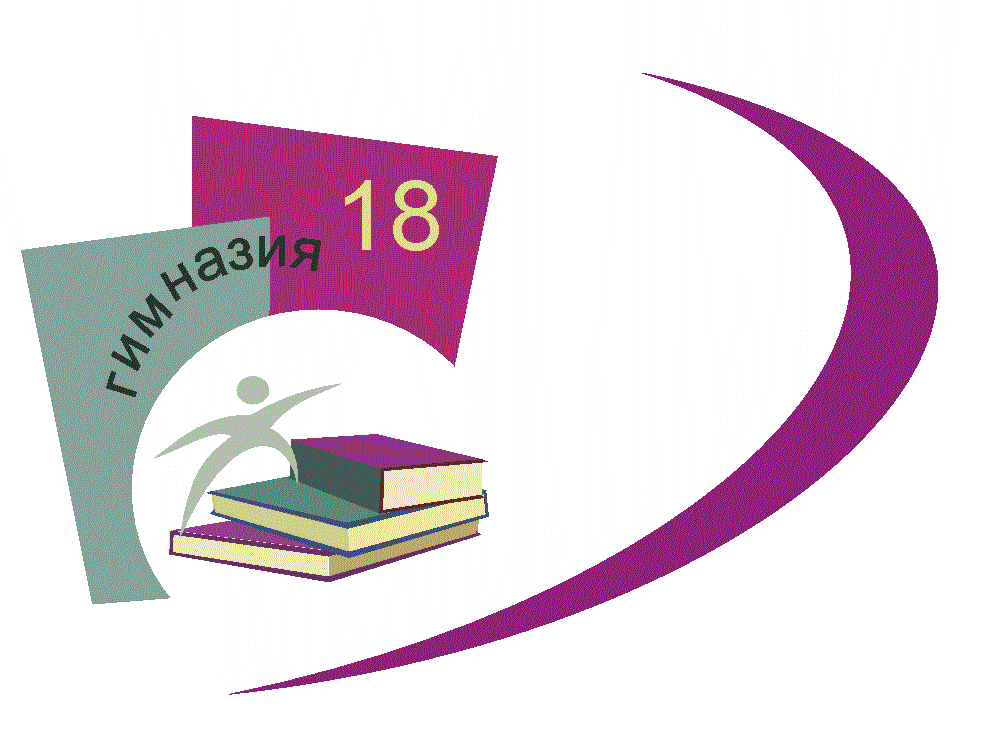 Приложение 1.7.Основной общеобразовательной программы – образовательная программа основного общего образования МАОУ гимназии № 18, утвержденной приказом МАОУ гимназии № 18                                                   от 31.08.2018 г.     № 319У выпускника будут сформированыВыпускник получит возможность для формированияосновы российской гражданской идентичности: патриотизм, уважение к Отечеству, прошлому и настоящему многонационального народа России;основы осознания этнической принадлежности, знания истории, языка, культуры своего народа, своего края, культурного наследия народов России; ответственное отношение к учению, готовность и способность обучающихся к саморазвитию и самообразованию на основе мотивации к обучению и познанию;осознанное, уважительное и доброжелательное отношение к другому человеку, его мнению, мировоззрению, культуре, языку, вере, гражданской позиции, к истории, культуре, религии, традициям, языкам, ценностям народов России и народов мира; готовность и способность вести диалог с другими людьми и достигать в нем взаимопонимания;социальные нормы, правила поведения; основы коммуникативной компетентности в общении и сотрудничестве со сверстниками, детьми старшего и младшего возраста, взрослыми в процессе образовательной, учебно-исследовательской, творческой и других видов деятельности;ценности семейной жизни, осознанное отношение к семье в жизни человека и общества, уважительное и заботливое отношение к членам своей семьи;основы эстетического сознания через освоение художественного наследия народов России и мира.• социальной компетентности в реализации основ гражданской идентичности в поступках и деятельности;выраженной устойчивой учебно-познавательной мотивации и интереса к учению;• готовности к самообразованию и самовоспитанию;• компетенции к обновлению знаний в различных видах деятельности;• устойчивой мотивации к реализации ценностей здорового и безопасного образа жизни;• ценностных ориентаций соответствующих современному уровню экологической культуры;• готовности к принятию и освоению семейных традиций принятых в обществе;• эстетического вкуса как основы ценностного отношения к культурному достоянию.Универсальные учебные действияВыпускник научитсяВыпускник получит возможностьРегулятивные универсальные учебные действия• целеполаганию, включая постановку новых целей, преобразование практической задачи в познавательную;• планированию пути достижения целей;• устанавливать целевые приоритеты; • уметь самостоятельно контролировать своё время и управлять им;• принимать решения в проблемной ситуации на основе переговоров;• самостоятельно оценивать правильность выполнения действия и вносить необходимые коррективы в исполнение как в конце действия, так и по ходу его реализации;• соотносить свои действия с планируемыми результатами, осуществлять контроль своей деятельности в процессе достижения результата, определять способы действий в рамках предложенных условий и требований, корректировать свои действия в соответствии с изменяющейся ситуацией;•основам самоконтроля, самооценки, принятия решений и осуществления осознанного выбора в учебной и познавательной деятельности.• самостоятельно ставить новые учебные цели и задачи;• при планировании достижения целей самостоятельно, полно и адекватно учитывать условия и средства их достижения; • выделять альтернативные способы достижения цели и выбирать наиболее эффективный способ;• основам саморегуляции в учебной и познавательной деятельности в форме осознанного управления своим поведением и деятельностью, направленной на достижение поставленных целей;• адекватно оценивать свои возможности достижения цели определённой сложности в различных сферах самостоятельной деятельности;• основам саморегуляции эмоциональных состояний.Коммуникативные универсальные учебные действия• учитывать разные мнения и стремиться к координации различных позиций в сотрудничестве;• формулировать собственное мнение и позицию, аргументировать и координировать её с позициями партнёров в сотрудничестве при выработке общего решения в совместной деятельности;• устанавливать и сравнивать разные точки зрения, прежде чем принимать решения и делать выбор;• аргументировать свою точку зрения, спорить и отстаивать свою позицию не враждебным для оппонентов образом;• задавать вопросы, необходимые для организации собственной деятельности и сотрудничества с партнёром;• осуществлять взаимный контроль и оказывать в сотрудничестве необходимую взаимопомощь;• адекватно использовать речь для планирования и регуляции своей деятельности;• адекватно использовать речевые средства для решения различных коммуникативных задач; владеть устной и письменной речью; строить монологическое контекстное высказывание;• организовывать и планировать учебное сотрудничество с учителем и сверстниками, определять цели и функции участников, способы взаимодействия; планировать общие способы работы;• осуществлять контроль, коррекцию, оценку действий партнёра, уметь убеждать;• использовать адекватные языковые средства для отображения своих чувств, мыслей, мотивов и потребностей;•осознанно использовать речевые средства в соответствии с задачей коммуникации для выражения своих чувств, мыслей и потребностей; планирования и регуляции своей деятельности; • осознанно использовать устную и письменную речь, монологическую контекстной речь.• учитывать разные мнения и интересы и обосновывать собственную позицию;• понимать относительность мнений и подходов к решению проблемы;• продуктивно разрешать конфликты на основе учёта интересов и позиций всех участников, поиска и оценки альтернативных способов разрешения конфликтов; договариваться и приходить к общему решению в совместной деятельности, в том числе в ситуации столкновения интересов;• брать на себя инициативу в организации совместного действия (деловое лидерство);• оказывать поддержку и содействие тем, от кого зависит достижение цели в совместной деятельности; • вступать в диалог, а также участвовать в коллективном обсуждении проблем, участвовать в дискуссии и аргументировать свою позицию, владеть монологической и диалогической формами речи в соответствии с грамматическими и синтаксическими нормами родного языка;• следовать морально-этическим и психологическим принципам общения и сотрудничества на основе уважительного отношения к партнёрам, внимания к личности другого.Познавательные универсальные учебные действия• основам реализации проектно-исследовательской деятельности;• основам реализации ИКТ-компетентности;• осуществлять расширенный поиск информации с использованием ресурсов библиотек и Интернета;• давать определение понятиям;• устанавливать причинно-следственные связи;• обобщать понятия — осуществлять логическую операцию перехода от видовых признаков к родовому понятию, от понятия с меньшим объёмом к понятию с большим объёмом;• основам ознакомительного, изучающего, усваивающего и поискового чтения;• структурировать тексты, включая умение выделять главное и второстепенное, главную идею текста, выстраивать последовательность описываемых событий;•  понимать переносный смысл выражений, понимать и употреблять обороты речи, построенные на скрытом уподоблении, образном сближении слов.• ставить проблему, аргументировать её актуальность;• выдвигать гипотезы о связях и закономерностях событий, процессов, объектов;• организовывать исследование с целью проверки гипотез;• использовать компьютерное моделирование в проектно-исследовательской деятельности;• осознанно осуществить выбор профессии на основе полученных знаний и сформированных умений.п. ФГОС ОООТребования к результатам освоения ООП ООО (ФГОС ООО)Планируемые результаты освоения учебного предмета, курса(уточнение и конкретизация)11.31) формирование дружелюбного и толерантного отношения к ценностям иных культур, оптимизма и выраженной личностной позиции в восприятии мира, в развитии национального самосознания на основе знакомства с жизнью своих сверстников в других странах, с образцами зарубежной литературы разных жанров, с учетом достигнутого обучающимися уровня иноязычной компетентности;2) формирование и совершенствование иноязычной коммуникативной компетенции; расширение и систематизацию знаний о языке, расширение лингвистического кругозора и лексического запаса, дальнейшее овладение общей речевой культурой;3) достижение допорогового уровня иноязычной коммуникативной компетенции;4) создание основы для формирования интереса к совершенствованию достигнутого уровня владения изучаемым иностранным языком, в том числе на основе самонаблюдения и самооценки, к изучению второго/третьего иностранного языка, к использованию иностранного языка как средства получения информации, позволяющего расширять свои знания в других предметных областях.Коммуникативные уменияГоворение. Диалогическая речьВыпускник научится вести комбинированный диалог в стандартных ситуациях неофициального общения, соблюдая нормы речевого этикета, принятые в стране изучаемого языка. Выпускник получит возможность:научиться брать и давать интервью.При ролевом проигрывании стандартных и нестандартных ситуаций выпускник получит возможность выбирать коммуникативно приемлемые речевые стратегии и невербальные средства, сопутствующие речевому поведению в ситуациях диалогического общения с носителями языка различного возраста и социального статуса (в рамках изученной тематики общения).Говорение. Монологическая речьВыпускник научится:• рассказывать о себе, своей семье, друзьях, школе, своих интересах, планах на будущее; о своём городе/селе, своей стране и странах изучаемого языка с опорой на зрительную наглядность и/или вербальные опоры (ключевые слова, план, вопросы);• описывать события с опорой на зрительную наглядность и/или вербальные опоры (ключевые слова, план, вопросы);• давать краткую характеристику реальных людей и литературных персонажей; • передавать основное содержание прочитанного текста с опорой или без опоры на текст/ключевые слова/план/вопросы.Выпускник получит возможность научиться:• делать сообщение на заданную тему на основе прочитанного;• комментировать факты из прочитанного/прослушанного текста, аргументировать своё отношение к прочитанному/прослушанному;• кратко высказываться без предварительной подготовки на заданную тему в соответствии с предложенной ситуацией общения;• кратко излагать результаты выполненной проектной работы, выполнять коммуникативно ориентированные проекты, участвовать в учебных проектах по культуроведческой тематике.При ролевом проигрывании стандартных и нестандартных ситуаций выпускник получит возможность выбирать коммуникативно приемлемые речевые стратегии и невербальные средства, сопутствующие речевому поведению в ситуациях монологического общения с носителями языка различного возраста и социального статуса (в рамках изученной тематики общения).АудированиеВыпускник научится:• воспринимать на слух и понимать основное содержание несложных аутентичных текстов, содержащих некоторое количество неизученных языковых явлений;• воспринимать на слух и понимать значимую/нужную/запрашиваемую информацию в аутентичных текстах, содержащих как изученные языковые явления, так и некоторое количество неизученных языковых явлений. Выпускник получит возможность научиться:• выделять основную мысль в воспринимаемом на слух тексте;• отделять в тексте, воспринимаемом на слух, главные факты от второстепенных;• использовать контекстуальную или языковую догадку при восприятии на слух текстов, содержащих незнакомые слова;• игнорировать незнакомые языковые явления, несущественные для понимания основного содержания воспринимаемого на слух текста.понимать несложные аутентичные материалы в рамках изучаемых тем и правильно выполнять учебные задания по обобщению услышанного в схемах, в ответах на вопросы, в кратком изложении на языке (если это коммуникативно оправданно).ЧтениеВыпускник научится:• читать и понимать основное содержание несложных аутентичных текстов, содержащих некоторое количество неизученных языковых явлений;• читать и выборочно понимать значимую/нужную/запрашиваемую информацию в несложных аутентичных текстах, содержащих некоторое количество неизученных языковых явлений.Выпускник получит возможность научиться:• читать и полностью понимать несложные аутентичные тексты, построенные в основном на изученном языковом материале;• догадываться о значении незнакомых слов по сходству с русским/родным языком, по словообразовательным элементам, по контексту;• игнорировать в процессе чтения незнакомые слова, не мешающие понимать основное содержание текста;• пользоваться сносками и лингвострановедческим справочником.использовать справочные материалы (детские энциклопедии, школьные толковые и двуязычные словари, иллюстрированные словари, справочные материалы по английскому языку) для решения информационных и коммуникативных задач учебного общения.использовать различные коммуникативные стратегии чтения с целью извлечения и интерпретации всей информации, содержащейся в тексте, извлечения из текста только той информации, которая необходима для выполнения конкретных коммуникативных задач, понимания и передачи на английском языке ключевой информации текста.Письменная речьВыпускник научится:• заполнять анкеты и формуляры в соответствии с нормами, принятыми в стране изучаемого языка;• писать личное письмо в ответ на письмо-стимул с употреблением формул речевого этикета, принятых в стране изучаемого языка.Выпускник получит возможность научиться:• делать краткие выписки из текста с целью их использования в собственных устных высказываниях; • составлять план/тезисы устного или письменного сообщения;• кратко излагать в письменном виде результаты своей проектной деятельности;• писать небольшие письменные высказывания с опорой на образец.выбрать информационно оптимальный вариант схематизировано преобразования информации, содержащейся в тексте, и представить ее в виде таблицы, схемы, алгоритма, тематической карты или построить на ее основе диаграммы и графики. писать объявления, надписи-инструкции, надписи-предупреждения, надписи-запрещения на английском языке для использования в школьной среде и ситуациях бытового общения.Языковая компетентность (владение языковыми средствами)Фонетическая сторона речиВыпускник научится:• различать на слух и адекватно, без фонематических ошибок, ведущих к сбою коммуникации, произносить все звуки английского языка;• соблюдать правильное ударение в изученных словах;• различать коммуникативные типы предложения по интонации;• адекватно, без ошибок, ведущих к сбою коммуникации, произносить фразы с точки зрения их ритмико-интонационных особенностей, в том числе соблюдая правило отсутствия фразового ударения на служебных словах.Выпускник получит возможность научиться:• выражать модальные значения, чувства и эмоции с помощью интонации;• различать на слух британские и американские варианты английского языка.выразительно читать тексты с правильным фонетическим оформлением слов, словосочетаний, предложений, правильной расстановкой пауз, словесного и фразового ударения.ОрфографияВыпускник научится правильно писать изученные слова.Выпускник получит возможность научиться:сравнивать и анализировать буквосочетания английского языка и их транскрипцию;писать тематические слова по памяти;использовать различные способы представления фонем применительно к различным группам слов английского языка.Лексическая сторона речиВыпускник научится:• узнавать в письменном и звучащем тексте изученные лексические единицы (слова, словосочетания, реплики-клише речевого этикета), в том числе многозначные, в пределах тематики основной школы;• употреблять в устной и письменной речи в их основном значении изученные лексические единицы (слова, словосочетания, реплики-клише речевого этикета), в том числе многозначные, в пределах тематики основной школы в соответствии с решаемой коммуникативной задачей;• соблюдать существующие в английском языке нормы лексической сочетаемости;• распознавать и образовывать родственные слова с использованием основных способов словообразования (аффиксации, конверсии) в пределах тематики основной школы в соответствии с решаемой коммуникативной задачей.Выпускник получит возможность научиться:• употреблять в речи в нескольких значениях многозначные слова, изученные в пределах тематики основной школы; • находить различия между явлениями синонимии и антонимии;• распознавать принадлежность слов к частям речи по определённым признакам (артиклям, аффиксам и др.);• использовать языковую догадку в процессе чтения и аудирования (догадываться о значении незнакомых слов по контексту и по словообразовательным элементам).лексически правильно оформлять иноязычную речь, не допуская ошибок, препятствующих речевому общению на английском языке.Грамматическая сторона речиВыпускник научится: • оперировать в процессе устного и письменного общения основными синтаксическими конструкциями и морфологическими формами английского языка в соответствии с коммуникативной задачей в коммуникативно-значимом контексте;• распознавать и употреблять в речи:— различные коммуникативные типы предложений: утвердительные, отрицательные, вопросительные (общий, специальный, альтернативный, разделительный вопросы), побудительные (в утвердительной и отрицательной форме);— распространённые простые предложения, в том числе с несколькими обстоятельствами, следующими в определённом порядке (We moved to a new house last year);— предложения с начальным It (It’scold. It’s five o’clock. It’s interesting. It’s winter);— предложения с начальным There + to be (There are a lot of trees in the park);— сложносочинённые предложения с сочинительными союзами and, but, or;— косвенную речь в утвердительных и вопросительных предложениях в настоящем и прошедшем времени;— имена существительные в единственном и множественном числе, образованные по правилу и исключения;— имена существительные c определённым/неопределённым/нулевым артиклем;— личные, притяжательные, указательные, неопределённые, относительные, вопросительные местоимения;— имена прилагательные в положительной, сравнительной и превосходной степени, образованные по правилу и исключения, а также наречия, выражающие количество (many/much, few/a few, little/a little);— количественные и порядковые числительные;— глаголы в наиболее употребительных временны2х формах действительного залога: Present Simple, Future Simple и Past Simple, Present и Past Continuous, Present Perfect;— глаголы в следующих формах страдательного залога: Present Simple Passive, Past Simple Passive;— различные грамматические средства для выражения будущего времени: Simple Future, to be going to, Present Continuous;— условные предложения реального характера (Conditional I — If I see Jim, I’ll invite him to our school party);— модальные глаголы и их эквиваленты (may, can, be able to, must, have to, should, could).Выпускник получит возможность научиться:• распознавать сложноподчинённые предложения с придаточными: времени с союзами for, since, during; цели с союзом so that; условия с союзом unless; определительными с союзами who, which, that;• распознавать в речи предложения с конструкциями as … as; not so … as; either … or; neither … nor;• распознавать в речи условные предложения нереального характера (Conditional II — If I were you, I would start learning French);• использовать в речи глаголы во временны́х формах действительного залога: Past Perfect, Present Perfect Continuous, Future-in-the-Past;• употреблять в речи глаголы в формах страдательного залога: Future Simple Passive, Present Perfect Passive;• распознавать и употреблять в речи модальные глаголы need, shall, might, would.грамматически правильно оформлять иноязычную речь, не допуская ошибок, препятствующих речевому общению на английском языке.Содержание курсаМодуль учебникаВиды деятельности Межличностные взаимоотношения в семье, со сверстниками; решение конфликтных ситуаций. Внешностьичертыхарактерачеловека  (16ч).I’m from… (1 ч), My things (1 ч) (Module2); My family (1 ч), Who is who (1 ч), Famous people (1 ч), English in use 4 (1 ч), Extensive reading 4 (1 ч) (Module4); Home-reading lessons (5ч);Drill exercises (2 ч); Video lessons(1ч); Portfolio (1ч)ведут этикетный диалог знакомства в стандартной ситуации общения;расспрашивают собеседника и отвечают на его вопросы в рамках предложенной тематики и лексико-грамматического материала;рассказывают о себе, своей семье, друзьях, своих интересах;читают аутентичные тексты с выборочным и полным пониманием, выражают своё мнение;заполняют анкеты, формуляры;пишут личные письма, поздравления;составляют список любимых вещей из своей коллекции;кратко описывают внешность и характер своих родственников;воспринимают на слух и выборочно понимают аудиотекст, воспроизводят краткие диалоги; употребляют havegot в утвердительной, вопросительной, отрицательной форме;изучают и употребляют в речи указательные местоимения в форме единственного и множественного числа (this/these, that/those); модальный глагол can, притяжательный падеж существительного, притяжательные местоимения и прилагательные, местоимения в начальной форме;правильно воспроизводят и произносят звуки /w/, /i:/;знакомятся, правильно употребляют в речи словообразовательные суффиксы -ish, -ian, -er, -ese;развивают умения смыслового чтения;развивают и совершенствуют восприятие и понимание на слух аутентичных видеотекстов;осознаютзначения семьи в жизни человека, принимают  ценности семейной жизни, уважительное и заботливое отношение к членам своей семьи.Досуг и увлечения (чтение, кино, театр, музеи, музыка). Виды отдыха, путешествия. Молодёжная мода. Покупки (17 ч).My collection (1 ч), English in use 2 (1 ч) (Module 2); Weekends (1 ч), English in use 6 (1 ч) (Module 6); Dress right (1 ч), English in use 7 (1 ч) (Module 7); Going shopping (1 ч), Let’s go (1 ч), Don’t miss it! (1 ч), Extensive reading 9 (1 ч) (Module 9); Travel and leisure (1 ч), English in use 10 (1 ч) (Module 10); Home-reading lessons (5 ч);Drill exercises (2 ч); Video lessons (1 ч)Portfolio (1ч)воспринимают на слух и повторяют числа;воспринимают на слух и выборочно понимают аудиотексты, относящиеся к разным коммуникативным типам речи (сообщение, рассказ, интервью);воспринимают на слух и правильно воспроизводят реплики из диалога;ведут диалог, высказывая свою просьбу, предложение;ведут диалог-расспрос о своей коллекции, о том, как проводят свободное время, о том, какую одежду носят в разное время года; расспрашивают собеседника и отвечают на его вопросы, запрашивают нужную информацию;описывают тематические картинки; начинают, ведут и заканчивают диалог в стандартной ситуации в магазине;читают и полностью понимают содержание аутентичного текста по теме (электронное письмо, рекламный буклет, диалоги по теме, описание фильма);пишут небольшой рассказ о своей коллекции, своём увлечении;пишут электронное письмо другу о том, как проводят свободное время;пишут личное письмо-открытку с опорой на образец с употреблением формул речевого этикета;кратко описывают с опорой на образец и зрительную наглядность членов своей семьи;создают постер-афишу о предстоящем событии, рекламу достопримечательностей своей страны с опорой на образец;пишут отзыв о своём любимом фильме с опорой на образец;произносят и различают на слух звуки /u:/, /ö/, /O:/, /A:/, /aU/, /k/, /I/, /aI/, /Á/;соблюдают нормы произношения звуков английского языка в чтении вслух и устной речи и корректно произносят предложения с точки зрения их ритмико-интонационных особенностей;правильно употребляют в речи притяжательный падеж имени существительного; PresentSimple, PresentContinuous; определённый и неопределённый артикли a(n)/the;модальные глаголы must/mustn’t, can/can’t;овладевают новыми лексическими единицами по теме и употребляют их в речи;развивают умения смыслового чтения;развивают и совершенствуют восприятие и понимание на слух аутентичных видеотекстов.осознание своей этнической принадлежности, знание истории, языка, культуры своего народа, своего края, основ культурного наследия народов России и человечества; усвоение гуманистических, демократических и традиционных ценностей многонационального российского общества.Здоровый образ жизни: режим труда и отдыха, спорт, сбалансированное питание, отказ от вредных привычек (16 ч).Wake up! (1 ч) (Module 6); Celebrations (1 ч), Master Chef (1 ч), It’s my birthday (1 ч), English in use 8 (1 ч), Extensive reading 8 (1 ч) (Module 8); Just a note (1 ч), Extensive reading 10 (1 ч) (Module 10); Home-reading lessons (3 ч);Drill exercises (2 ч); Video lessons (2ч) Portfolio (2 ч)воспринимают на слух и выборочно понимают аудиотексты, относящиеся к разным коммуникативным типам речи (сообщение, рассказ, интервью);воспринимают на слух и правильно воспроизводят реплики из диалога;ведут диалог, высказывая свою просьбу, предложение;ведут диалог-обсуждение списка покупок; ведут диалог-расспрос;описывают тематические картинки; начинают, ведут и заканчивают диалог в стандартной ситуации в ресторане, при необходимости аренды автомобиля/велосипеда;читают и полностью понимают содержание аутентичного текста (диалог-образец, описание праздников в Британии и Китае) по теме;пишут небольшой рассказ о празднике в своей стране, описывают распорядок дня, кратко излагают план празднования дня рождения, пишут небольшую статью о праздновании дня рождения в своей стране, записки;произносят и различают на слух звуки /Îk/, /Îg/, /g/, /³/;соблюдают нормы произношения звуков английского языка в чтении вслух и устной речи и корректно произносят предложения с точки зрения их ритмико-интонационных особенностей;правильно употребляют в речи наречия времени, предлоги времени, исчисляемые/неисчисляемые существительные, some/any, howmuch/howmany;овладевают новыми лексическими единицами по теме и употребляют их в речи;формируют ценности  здорового и безопасного образа жизни;развивают умения смыслового чтения;развивают и совершенствуют восприятие и понимание на слух аутентичных видеотекстов.Школьное образование, школьная жизнь, изучаемые предметы и отношение к ним. Переписка с зарубежными сверстниками. Каникулы в различное время года (16 ч).School! (1 ч), First day! (1 ч), Favourite subjects (1 ч), English in use 1 (1 ч), Extensive reading 1 (1 ч) (Module 1); It’s fun (1 ч) (Module 7); Summer fun (1 ч) (Module 10); Home-reading lessons (3 ч); Video lessons (1ч)Drill exercises (2 ч) Portfolio (2ч)воспринимают на слух и повторяют числа от 1 до 20;воспринимают на слух и выборочно понимают аудиотексты, относящиеся к разным коммуникативным типам речи (диалоги разного типа);воспринимают на слух и правильно воспроизводят названия школьных предметов;ведут диалог, высказывая свою просьбу, предложение;расспрашивают собеседника и отвечают на его вопросы, запрашивают нужную информацию;описывают тематические картинки; начинают, ведут и заканчивают диалог в стандартной ситуации приветствия/прощания;читают и полностью понимают содержание аутентичного текста (диалоги-образцы, объявления, открытка-письмо) по теме;пишут расписание;заполняют формуляр;описывают фотографию по образцу;произносят и различают на слух звуки /@/, /eI/, /T/, /aU/, /Á/;соблюдают нормы произношения звуков английского языка в чтении вслух и устной речи и корректно произносят предложения с точки зрения их ритмико-интонационных особенностей;правильно употребляют в речи неопределённый артикль a/an, личные местоимения, глагол tobe в форме настоящего времени в утвердительной и отрицательной форме, FutureSimple;овладевают новыми лексическими единицами по теме и употребляют их в речи;развивают умения смыслового чтения;развивают и совершенствуют восприятие и пониманиена слух аутентичных видеотекстов;воспитывают российскую гражданскую идентичность; формируют осознанное, уважительное и доброжелательное отношение к другому человеку;воспитывают готовность и способность вести диалог с другими людьми и достигать в нём взаимопонимания;формируют и развивают компетентности в области использования информационно-коммуникационных технологийМир профессии. Проблемы выбора профессии. Роль иностранного языка в планах на будущее (10 ч).We learn English (1 ч) (Starter unit); Extensive reading 2 (1 ч) (Module 2); At work (1 ч) (Module 6); Home-reading lessons (3 ч)Drill exercises (2 ч); Video lessons (1 ч) Portfolio (1 ч)воспринимают на слух и повторяют слова и фразы классного обихода;воспринимают на слух и выборочно понимают аудиотексты;воспринимают на слух и правильно воспроизводят реплики из диалога, названия профессий;ведут диалог, высказывая свою просьбу, предложение;ведут диалог-расспрос о своей семье, профессии родителей; расспрашивают собеседника и отвечают на его вопросы, запрашивают нужную информацию;описывают тематические картинки; читают и полностью понимают содержание текста (диалоги-образцы, карту мира) по теме;кратко описывают с опорой на образец и зрительную наглядность;произносят и различают на слух звук /Î/;соблюдают нормы произношения звуков английского языка в чтении вслух и устной речи и корректно произносят предложения с точки зрения их ритмико-интонационных особенностей;правильно употребляют в речи PresentContinuous; овладевают новыми лексическими единицами по теме и употребляют их в речи;развивают умения смыслового чтения; развивают и совершенствуют восприятие и понимание на слух аутентичных видеотекстов; стремятся совершенствовать речевую культуру в целом;Вселенная и человек. Природа: флора и фауна. Проблемы экологии. Защита окружающей среды. Климат, погода. Уcловия проживания в городской/сельской местности. Транспорт (28 ч).At home (1 ч), Move in (1 ч), My bedroom (1 ч), English in use 3 (1 ч), Extensive reading 3 (1 ч) (Module 3); Amazing creatures (1 ч), At the zoo (1 ч), My pet (1 ч), English in use 5 (1 ч), Extensive reading 5 (1 ч), Furry friends (1 ч) (Module 5); Extensive reading 6 (1 ч) (Module 6); Year after year (1 ч), Extensive reading 7 (1 ч), The Alaskan Climate (1 ч) (Module 7); Going shopping (1 ч), It was great (1 ч) (Module 9); Home-reading lessons (3ч); Drill exercises (2 ч); Video lessons (2ч) Portfolio (4ч)воспринимают на слух и выборочно понимают аудиотексты, относящиеся к разным коммуникативным типам речи;воспринимают на слух и правильно воспроизводят реплики из диалога;ведут диалог, высказывая свою просьбу, предложение;ведут диалог-расспрос о местности, месторасположении различных организаций, о животных;представляют монологическое высказывание о своём питомце;расспрашивают собеседника и отвечают на его вопросы, запрашивают нужную информацию;описывают тематические картинки, диких животных; начинают, ведут и заканчивают диалог в стандартной ситуации в гостях, в зоопарке, в ветеринарной клинике;читают и полностью понимают содержание аутентичного текста (диалоги по теме, описание квартиры, дома, Тадж-Махала, статья о животных, стихотворение и др.) по теме;пишут небольшой рассказ о своей квартире, комнате, о диких животных, о домашнем животном;переписываются в чате;создают постер о животных в своей стране;произносят и различают на слух звуки /T/, /D/, /Î/, /u:/, /U/, /s/, /z/, /Iz/, /e/, /O:/;соблюдают нормы произношения звуков английского языка в чтении вслух и устной речи и корректно произносят предложения с точки зрения их ритмико-интонационных особенностей;правильно употребляют в речи конструкцию thereis/thereare, притяжательные прилагательные, предлоги места, PresentSimple (affirmative, negative и interrogative);изучают и правильно употребляют в речи глаголы в простом прошедшем времени (PastSimple);овладевают новыми лексическими единицами по теме и употребляют их в речи;развивают умения смыслового чтения; развивают и совершенствуют восприятие и понимание на слух аутентичных видеотекстов;формируют основыэкологической культуры на основе признания ценности жизни во всех её проявлениях и необходимости ответственного, бережного отношения к окружающей среде.Страна/страны изучаемого языка и родная страна, их географическое положение, столицы и крупные города, регионы, достопримечательности, культурные особенности (национальные праздники, знаменательные даты, традиции, обычаи), страницы истории, выдающиеся люди, их вклад в науку и мировую культуру (32 ч).Schools in England (1 ч) (Module 1); UK souvenirs (1 ч) (Module 2); A Typical English House (1 ч)(Module 3); American TV Families (1 ч) (Module 4); Landmarks (1 ч) (Module 6); Thanksgiving (1 ч),  (Module 8); Busy spots in London (1 ч) (Module 9); All aboard (1 ч) (Module 10); School life (1 ч) (Sp on R, Module 1); Our country (1 ч) (Sp on R, Module 2); Homes (1 ч) (Sp on R, Module 3); Hobbies (1 ч) (Sp on R, Module 4); Animals (1 ч) (Sp on R, Module 5); Fame (1ч) (Sp on R, Module 6); Seasons (1 ч) (Sp on R, Module 7); Festivals (1 ч) (Sp on R, Module 8); Museums (1 ч) (Sp on R, Module 9); Holidays (1 ч) (Sp on R, Module 10); Home-reading lessons (8 ч);Drill exercises (2 ч); Video lessons (1 ч) Portfolio (3ч)воспринимают на слух и выборочно понимают аудиотексты, относящиеся к разным коммуникативным типам речи;расспрашивают собеседника и отвечают на его вопросы, запрашивают нужную информацию;описывают тематические картинки;представляют монологическое высказывание о реалиях своей страны и стран изучаемого языка;читают несложные аутентичные тексты разных жанров и стилей c разной глубиной понимания, оценивают полученную информацию, выражают своё мнение;узнают об особенностях образа жизни, быта и культуры стран изучаемого языка;формируют представление о сходстве и различиях в традициях своей страны и стран изучаемого языка;понимают роль владения иностранным языком в современном мире;пишут электронные письма по предложенной тематике;выполняют индивидуальные, парные и групповые проекты;развивают умения смыслового чтения; развивают и совершенствуют восприятие и понимание на слух аутентичных видеотекстов; формируют осознанное, уважительное и доброжелательное отношение к другому человеку, его мнению, мировоззрению, культуре, языку, вере, гражданской позиции; к истории, культуре, религии, традициям, языкам, ценностям народов России и народов мира; овладевают знаниями о значении родного и иностранного языков в современном мире, сведениями о социокультурном портрете стран, говорящих на иностранном языке, их символике и культурном наследии.Содержание курсаМодуль учебникаХарактеристика видов деятельности обучающихсяМежличностные взаимоотношения в семье, со сверстниками; решение конфликтных ситуаций. Внешность и черты характера человека  (14 ч).Family members (1 ч), Who are you? (1 ч), English in use 1 (1 ч) (Module 1); English in use 2 (1 ч) (Module 2); English in use 7 (1 ч) (Module 7);  Home-reading lessons (5 ч)Drill exercises (2 ч); Video lessons (1 ч) Portfolio (1ч)воспринимают на слух и выборочно понимают с опорой на языковую догадку, контекст аудиотексты, относящиеся к разным коммуникативным типам речи;воспринимают на слух и правильно воспроизводят реплики из диалога;воспринимают на слух и полностью понимают речь учителя, одноклассников;ведут диалог-расспрос о своей семье; расспрашивают собеседника и отвечают на его вопросы, запрашивают нужную информацию;описывают тематические картинки, события; начинают, ведут и заканчивают диалог в стандартной ситуации приветствия и знакомства, решения бытовых проблем, обращения в бюро находок;читают и полностью понимают содержание аутентичного текста по теме (письмо друга о семье, диалоги, статья);пишут небольшой рассказ о своей семье;заполняют анкеты;пишут с опорой на образец статью о своей Родине; произносят и различают на слух звуки /{/, /e/, /u:/, /U/;соблюдают нормы произношения звуков английского языка в чтении вслух и устной речи и корректно произносят предложения с точки зрения их ритмико-интонационных особенностей;правильно употребляют в речи притяжательный падеж имени прилагательного, притяжательные местоимения;овладевают новыми лексическими единицами по теме и употребляют их в речи;развивают умения смыслового чтения; развивают и совершенствуют восприятие и понимание на слух аутентичных видеотекстов;осознают значения семьи в жизни человека, принимают  ценности семейной жизни, уважительное и заботливое отношение к членам своей семьи.Досуг и увлечения (чтение, кино, театр, музеи, музыка). Виды отдыха, путешествия. Молодёжная мода. Покупки (20ч).My neighbourhood (1 ч) (Module 2); Free time (1 ч), Game on! (1 ч), Pastimes (1 ч), English in use 6 (1 ч), Extensive reading 6 (1 ч) (Module 6); English in use 5 (1 ч) (Module 5); English in use 8 (1 ч) (Module 8); English in use 9 (1 ч) (Module 9); Weekend fun (1 ч) (Module 10);  Home-reading lessons (5 ч)Drill exercises (2 ч); Video lessons (1 ч) Portfolio (2ч)воспринимают на слух и выборочно понимают с опорой на языковую догадку, контекст аудиотексты, относящиеся к разным коммуникативным типам речи;воспринимают на слух и понимают основное содержание несложных аутентичных текстов;воспринимают на слух и правильно воспроизводят реплики из диалога;воспринимают на слух и полностью понимают речь учителя, одноклассников;ведут диалог-расспрос о способах проведения свободного времени; расспрашивают собеседника и отвечают на его вопросы, запрашивают нужную информацию;описывают тематические картинки, события; начинают, ведут и заканчивают диалог в стандартной ситуации принятия совместного решения, заказа билетов в театр, бронирования столика в ресторане, покупки подарка;читают и полностью понимают содержание аутентичного текста по теме (статьи, рекламный буклет о кружках в школе, диалоги, инструкция к игре);пишут небольшой рассказ о своём микрорайоне;заполняют анкеты;составляют с опорой на образец список своих предпочтений в отдыхе; создают постер о любимых играх;произносят и различают на слух звуки /Á/, /þ/, /aU/, /@U/, /{/, /ö/;соблюдают нормы произношения звуков английского языка в чтении вслух и устной речи и корректно произносят предложения с точки зрения их ритмико-интонационных особенностей;правильно употребляют в речи сложные существительные, вводные предложения,  Present Simple vs Present Continuous, Past Simple;овладевают новыми лексическими единицами по теме и употребляют их в речи;осознание своей этнической принадлежности, знание истории, языка, культуры своего народа, своего края, основ культурного наследия народов России и человечества; усвоение гуманистических, демократических и традиционных ценностей многонационального российского общества.Здоровый образ жизни: режим труда и отдыха, спорт, сбалансированное питание, отказ от вредных привычек (20ч).Happy times (1 ч) (Module 2); Day in, Day out (1 ч), My favourite day (1 ч), English in use (1 ч) (Module 4); Food and drink (1 ч), On the menu! (1 ч), Let’s cook (1 ч), Extensive reading 9 (1 ч) (Module 9); English in use 10 (1 ч) (Module 10);  Home-reading lessons (5 ч)Drill exercises (2 ч); Video lessons (1 ч) Portfolio (3ч)воспринимают на слух и выборочно понимают с опорой на языковую догадку, контекст аудиотексты, относящиеся к разным коммуникативным типам речи;воспринимают на слух и правильно воспроизводят реплики из диалога;воспринимают на слух и полностью понимают речь учителя, одноклассников;ведут диалог-расспрос о дне рождения; расспрашивают собеседника и отвечают на его вопросы, запрашивают нужную информацию;выражают согласие/несогласие с предложениями;описывают тематические картинки, события; начинают, ведут и заканчивают диалог в стандартной ситуации заказа еды/напитков в ресторане, объяснения способа приготовления блюд;читают и полностью понимают содержание аутентичного текста по теме (загадки о Гарри Поттере, диалоги, личное письмо другу, статьи, меню, рецепты);пишут небольшой рассказ о типичном дне, статью об идеальном дне;описывают результаты анкетирования;составляют список покупок;пишут рекламное объявление, рецепт; произносят и различают на слух звуки /s/, /z/, /Iz/, /n/, /Î/, /{/, /ö/;соблюдают нормы произношения звуков английского языка в чтении вслух и устной речи и корректно произносят предложения с точки зрения их ритмико-интонационных особенностей;правильно употребляют в речи  предлоги времени PresentSimple; наречия времени; слова-связки; исчисляемы/неисчисляемые существительные;PresentSimplevsPresentContinuous;овладевают новыми лексическими единицами по теме и употребляют их в речи;формируют ценности  здорового и безопасного образа жизни;развивают умения смыслового чтения; развивают и совершенствуют восприятие и понимание на слух аутентичных видеотекстов.Школьное образование, школьная жизнь, изучаемые предметы и отношение к ним. Переписка с зарубежными сверстниками. Каникулы в различное время года (12 ч).Extensive reading 4 (1 ч) (Module 4); That’s the rule (1 ч), Rules and regulations (1 ч) (Module 8); Holiday plans (1 ч) (Module 10); Home-reading lessons (3 ч)Drill exercises (1ч); Video lessons (1 ч) Portfolio (3ч)воспринимают на слух и выборочно понимают с опорой на языковую догадку, контекст аудиотексты, относящиеся к разным коммуникативным типам речи;воспринимают на слух и правильно воспроизводят реплики из диалога;воспринимают на слух и полностью понимают речь учителя, одноклассников;ведут диалог о правилах поведения в школе/летнем лагере, о планах на будущее; расспрашивают собеседника и отвечают на его вопросы, запрашивают нужную информацию;описывают тематические картинки, события; начинают, ведут и заканчивают диалог в стандартной ситуации назначения и отмены встреч;читают и полностью понимают содержание аутентичного текста по теме (памятка о правилах поведения в школе, диалоги);создают постер: правила поведения в комнате;описывают правила поведения в летнем лагере;пишут с опорой на образец личное письмо с употреблением формул речевого этикета о планах на будущее; произносят и различают на слух звуки /I/, /i:/, /ö/;правильно употребляют в речи предлоги времени PresentSimple, наречия времени, must/mustn’t/can’t, haveto/don’thaveto/needn’t;овладевают новыми лексическими единицами по теме и употребляют их в речи; развивают умения смыслового чтения; развивают и совершенствуют восприятие и понимание             на слух аутентичных видеотекстов;воспитывают российскую гражданскую идентичность;  формируют осознанное, уважительное и доброжелательное отношение к другому человеку; воспитывают готовность и способность вести диалог с другими людьми и достигать в нём взаимопонимания.Вселенная и человек. Природа: флора и фауна. Проблемы экологии. Защита окружающей среды. Климат, погода. Уcловия проживания в городской/сельской местности. Транспорт (24 ч).Extensive reading 1 (1 ч) (Module 1); My place (1 ч), Extensive reading 2 (1 ч), (Module 2); Road safety (1 ч), On the move (1 ч), Hot wheels (1 ч), English in use 3 (1 ч) (Module 3); In the past (1 ч) (Module 7); Shall we...? (1 ч), Across the curriculum 8 (1 ч) (Module 8); What is the weather like? (1 ч), Extensive reading 10 (1 ч) (Module 10);  Home-reading lessons (6 ч)Drill exercises (2 ч); Video lessons (1 ч) Portfolio (3ч)воспринимают на слух и выборочно понимают с опорой на языковую догадку, контекст аудиотексты, относящиеся к разным коммуникативным типам речи (диалоги, тексты);воспринимают на слух и правильно воспроизводят реплики из диалога;воспринимают на слух и полностью понимают речь учителя, одноклассников;ведут диалог, объясняют маршруты проезда; расспрашивают собеседника и отвечают на его вопросы о способах передвижения по городу, запрашивают нужную информацию;описывают тематические картинки, события, знаменитостей; начинают, ведут и заканчивают диалог в стандартной ситуации решения бытовых проблем, планировки квартиры, объяснения маршрута, принятия совместного решения;соблюдая речевой этикет, выражают предложения, принятие предложений, отказ, предупреждение; спрашивают/дают разрешение, отказывают в просьбе, говорят о погоде, одежде, планах, спонтанно принимают решения;проводят опрос учащихся;описывают явления, делают презентацию, основываясь на межпредметных знаниях (география/иностранный язык);читают и понимают содержание аутентичного текста по теме с разной глубиной понимания (карта мира,  диалоги, статьи разного стиля, буклеты о правилах поведения на дороге, электронное письмо);правильно читают сложные числительные;описывают свою комнату на основе плана, картинки, место в городе;составляют и правильно оформляют информацию о погоде;произносят и различают на слух звуки /w/, /A:/, /ö/, /Id/, /t/, /d/;соблюдают нормы произношения звуков английского языка в чтении вслух и устной речи и корректно произносят предложения с точки зрения их ритмико-интонационных особенностей;правильно употребляют в речи an, some, any, can, PastSimple(правильных глаголов),PresentContinuousв значении будущего времени),goingto; предлоги места, степени сравнения прилагательных, повелительные предложения;овладевают новыми лексическими единицами по теме и употребляют их в речи;развивают умения смыслового чтения; развивают и совершенствуют восприятие и понимание на слух аутентичных видеотекстов;Формируют основыэкологической культуры на основе признания ценности жизни во всех её проявлениях и необходимости ответственного, бережного отношения к окружающей среде.Средства массовой информации и коммуникации (пресса, телевидение, радио, Интернет) (6 ч).How about...? (1 ч) (Module 4);  Home-reading lessons (2 ч)Drill exercises (1ч); Video lessons (1 ч) Portfolio (1ч)воспринимают на слух и выборочно понимают аудиотексты, записывают на слух необходимую информацию;ведут диалоги, выражая свои предпочтения, предлагая для просмотра те или иные телепередачи;читают и полностью понимают диалог;пишут анализ опроса одноклассников о предпочтениях в телепрограммах;овладевают, тренируют и правильно употребляют в речи PresentSimple(краткие ответы);формируют коммуникативную компетенцию в межкультурной и межэтнической коммуникации;развивают умения смыслового чтения; развивают и совершенствуют восприятие и понимание на слух аутентичных видеотекстов;  формируют и развивают компетентности в области использования информационно-коммуникационных технологий.Страна/страны изучаемого языка и родная страна, их географическое положение, столицы и крупные города, регионы, достопримечательности, культурные особенности (национальные праздники, знаменательные даты, традиции, обычаи), страницы истории, выдающиеся люди, их вклад в науку и мировую культуру (41 ч).My country (1 ч), The United Kingdom (1 ч), Life in Moscow (Sp on R) (1 ч) (Module 1);  Famous streets (1 ч), Russian Dachas (Sp on R) (1 ч) (Module 2); Extensive reading 3 (1 ч), Getting around London (1 ч), Moscow’s metro  (Sp on R) (1 ч) (Module 3); Teenage life in Britain (1 ч), My Daily routine (Sp on R) (1 ч) (Module 4); Festive times (1 ч), Let’s celebrate (1 ч), Special days (1 ч), The Highland games (1 ч), Extensive reading 5 (1 ч), White nights in St Petersburg (Sp on R) (1 ч) (Module 5); Board games (1 ч), Leisure activities (Sp on R) (1 ч) (Module 6); Halloween spirit (1 ч), Famous firsts (1 ч), Superman (1ч), Toying with the past (1 ч), Alexander Pushkin  (Sp on R) (1 ч) (Module 7); Building Big (1 ч), Moscow Zoo (Sp on R) (1 ч) (Module 8); Places to eat in the UK (1 ч), Mushrooms (Sp on R) (1 ч) (Module 9); The Edinburgh experience (1 ч), Sochi (Sp on R) (1 ч) (Module 10);  Home-reading lessons (4ч); Drill exercises (3ч); Video lessons (2ч) Portfolio (2ч)воспринимают на слух и выборочно понимают аудиотексты, относящиеся к разным коммуникативным типам речи;расспрашивают собеседника и отвечают на его вопросы, запрашивают нужную информацию;описывают тематические картинки;представляют монологическое высказывание о реалиях своей страны и стран изучаемого языка;читают несложные аутентичные тексты разных жанров и стилей с разной глубиной понимания, оценивают полученную информацию, выражают своё мнение;узнают об особенностях образа жизни, быта и культуры стран изучаемого языка;формируют представление о сходстве и различиях в традициях своей страны и стран изучаемого языка;понимают роль владения иностранным языком в современном мире;пишут электронные письма по предложенной тематике;выполняют индивидуальные, парные и групповые проекты;развивают умения смыслового чтения; развивают и совершенствуют восприятие и понимание на слух аутентичных видеотекстов; формируют осознанное, уважительное и доброжелательное отношение к другому человеку, его мнению, мировоззрению, культуре, языку, вере, гражданской позиции; к истории, культуре, религии, традициям, языкам, ценностям народов России и народов мира; овладевают знаниями о значении родного и иностранного языков в современном мире, сведениями о социокультурном портрете стран, говорящих на иностранном языке, их символике и культурном наследии..Содержание курсаМодуль учебникаХарактеристика видов деятельности обучающихсяМежличностные взаимоотношения в семье, со сверстниками; решение конфликтных ситуаций. Внешность и черты характера человека  (15ч).Lead the way! (1 ч), Who’s who? (1 ч), Against all odds (1 ч) (Module 3); English in use 5 (1 ч) (Module 5); English in use 9 (1 ч) (Module 9); Home-reading lessons (2ч);Drill exercises (2 ч); Video lessons (2ч) Portfolio (2ч)описывают увлечения и образ жизни подростка; внешность и характер людей; перефразируют информацию в тексте с опорой на образец;начинают, ведут/продолжают и заканчивают диалоги в стандартных ситуациях общения (дают инструкции, выражают благодарность и восхищение);воспринимают на слух и полностью понимают речь учителя, одноклассников;воспринимают на слух и правильно повторяют звуки и интонацию предложений;воспринимают на слух и выборочно понимают с опорой на зрительную наглядность аудиотексты, выделяя нужную информацию;читают аутентичные тексты разных жанров и стилей (статьи, диалоги, рассказы) с разной глубиной понимания;оценивают прочитанную информацию и выражают своё мнение;пишут электронные письма: а) другу, б) о туристических достопримечательностях, аттракционах;пишут эссе о любимом герое книги;пишут статью об идеальном герое;распознают на слух и адекватно произносят звуки /A:/, /ö/, /s/, /z/;распознают и употребляют в речи изученные лексические единицы и грамматические конструкции;изучают относительные местоимения, наречия, причастия настоящего и прошедшего времени и практикуются в их правильном употреблении в речи;соблюдают правильный порядок прилагательных;развивают умения смыслового чтения; развивают и совершенствуют восприятие и понимание на слух аутентичных видеотекстов;осознают значениесемьи в жизни человека, принимают ценности семейной жизни, уважительное и заботливое отношение к членам своей семьи.Досуг и увлечения (чтение, кино, театр, музеи, музыка). Виды отдыха, путешествия. Молодёжная мода. Покупки (25ч).Hanging out (1 ч), English in use 1 (1 ч) (Module 1); Bookworms (1 ч), A classic read (1 ч), Vanished! (1 ч), English in use 2 (1 ч) (Module 2); English in use 3 (1 ч) (Module 3); The fun starts here! (1 ч) (Module 6); DVD frenzy (1 ч), In the charts (1 ч), English in use 7 (1 ч), Extensive reading 7 (1 ч) (Module 7); Can I help you? (1 ч), Gifts for everyone (1 ч), Extensive reading 9 (1 ч) (Module 9); Home-reading lessons (3ч);Drill exercises (2 ч); Video lessons (2ч) Portfolio (3ч)расспрашивают собеседника и отвечают на его вопросы, высказывают свою точку зрения об образе жизни;начинают, ведут/продолжают и заканчивают диалоги в стандартных ситуациях общения (покупка билета в метро; беседа об увлечениях и работе, о/в парке аттракционов; выражают предпочтения в одежде, стиле, фильмах, книгах, музыке; покупка товара в магазине; разговор по телефону; покупка билетов в кино);описывают посещение парка аттракционов;рассказывают о событиях в прошлом;воспринимают на слух и полностью понимают речь учителя, одноклассников;воспринимают на слух и правильно повторяют звуки и интонацию предложений;воспринимают на слух и выборочно понимают с опорой на зрительную наглядность аудиотексты, выделяя нужную информацию;воспринимают на слух и понимают основное содержание аудиотекстов;по звукам, репликам предсказывают содержание текста, предлагают его название;читают аутентичные тексты разных жанров и стилей (статьи, диалоги, рассказы, отрывки из художественных произведений) с разной глубиной понимания;оценивают прочитанную информацию и выражают своё мнение;пишут статью о том, как проводят свободное время; о любимом авторе;составляют план, тезисы письменного сообщения;кратко излагают результаты проектной деятельности;сочиняют рассказ;составляют рекламу парка аттракционов;пишут отзыв на фильм, музыкальный диск;пишут личное электронное письмо другу;распознают на слух и адекватно произносят звуки /I/, /I@/, /e/, /{/, /O:/, /@U/;распознают и употребляют в речи изученные лексические единицы и грамматические конструкции;изучают PastSimple, usedto, PresentPerfect, PresentPerfectContinuous, порядок употребления прилагательных и практикуются в их правильном употреблении в речи;изучают способы словообразования прилагательных и практикуются в их правильном употреблении в речи; осознание своей этнической принадлежности, знание истории, языка, культуры своего народа, своего края, основ культурного наследия народов России и человечества; усвоение гуманистических, демократических и традиционных ценностей многонационального российского общества.Здоровый образ жизни: режим труда и отдыха, спорт, сбалансированное питание, отказ от вредных привычек (18 ч).Better safe than sorry (1 ч) (Module 1); Teen camps (1 ч), English in use 6 (1 ч), Extensive reading 6 (1 ч) (Module 6); You are what you eat (1 ч), Idioms and sayings about food (1 ч) (Module 9); Stress free (1 ч), Accident-prone (1 ч), Doctor, doctor! (1 ч), English in use 10 (1 ч), Extensive reading 10 (1 ч) (Module 10); Home-reading lessons (2ч);Drill exercises (2 ч); Video lessons (1ч) Portfolio (2ч)расспрашивают собеседника и отвечают на его вопросы, высказывают свою точку зрения о диетах, питании и напитках;начинают, ведут/продолжают и заканчивают диалоги в стандартных ситуациях общения (спрашивают о совете/дают советы; приглашают, принимают приглашения, отказываются от приглашения; бронируют место в летнем лагере, в поликлинике/у врача);описывают признаки стресса;воспринимают на слух и полностью понимают речь учителя, одноклассников;воспринимают на слух и правильно повторяют звуки и интонацию предложений;воспринимают на слух и выборочно понимают с опорой на зрительную наглядность аудиотексты, выделяя нужную информацию;воспринимают на слух и понимают основное содержание аудиотекстов;читают аутентичные тексты разных жанров и стилей (статьи, анкеты, инструкции; письма, диалоги, рассказы, отрывки из художественного произведения) с разной глубиной понимания;оценивают прочитанную информацию и выражают своё мнение;пишут статью о том, как справляться со стрессом;составляют план, тезисы устного сообщения;кратко излагают результаты проектной деятельности;сочиняют рассказ;пишут письмо-совет;пишут личное сообщение о привычках питания;составляют список необходимого для каникул;составляют буклет с правилами безопасного поведения;распознают на слух и адекватно произносят звуки /Æ:/, /O:/, /ö/, /aU/;распознают и употребляют в речи изученные лексические единицы и грамматические конструкции;изучают should/shouldn’t, if/unless, ConditionalI;употребление выражения значения количества с исчисляемыми/неисчисляемыми существительными; возвратные местоимения и практикуются в их правильном употреблении в речи;формируют ценности  здорового и безопасного образа жизни;развивают умения смыслового чтения; развивают и совершенствуют восприятие и понимание на слух аутентичных видеотекстов.Школьное образование, школьная жизнь, изучаемые предметы и отношение к ним. Переписка с зарубежными сверстниками. Каникулы в различное время года (10 ч).What’s your opinion? (1 ч) (Module 5), A whale of a time! (1 ч) (Module 6); Home-reading lessons (2 ч);Drill exercises (2 ч); Video lessons (2ч) Portfolio (2 ч)начинают, ведут/продолжают и заканчивают диалоги в стандартных ситуациях общения (выражают своё мнение, ведут разговор по телефону, рассказывают новости);воспринимают на слух и выборочно понимают необходимую информацию;читают и полностью понимают статью, открытку;пишут эссе, выражая своё мнение к проблеме;подписывают открытку;употребляют в речи вводные слова, слова-связки, has gone/has been;распознают и употребляют в речи изученные лексические единицы и грамматические конструкции;развивают умения смыслового чтения;развивают и совершенствуют восприятие и     понимание             на слух аутентичных видеотекстов;воспитывают российскую гражданскую идентичность;  формируют осознанное, уважительное и доброжелательное отношение к другому человеку; воспитывают готовность и способность вести диалог с другими людьми и достигать в нём взаимопонимания.Вселенная и человек. Природа: флора и фауна. Проблемы экологии. Защита окружающей среды. Климат, погода. Уcловия проживания в городской/сельской местности. Транспорт (14 ч).A city mouse or a country mouse? (1 ч) (Module 1); Predictions (1 ч) (Module 5); Save the Earth (1 ч), Eco-helpers (1 ч), Born free (1 ч), English in use 8 (1 ч), Extensive reading 8 (1 ч) (Module 8); Home-reading lessons (2ч)Drill exercises (2 ч); Video lessons (1ч) Portfolio (2ч)расспрашивают собеседника и отвечают на его вопросы, высказывают своё мнение об образе жизни в городе и сельской местности; высказывают предположения о событиях в будущем;начинают, ведут/продолжают и заканчивают диалоги в стандартных ситуациях общения (предлагают/принимают помощь или отказываются от помощи; диалоги о благотворительности);ведут диалог, выражают своё мнение, соглашаются/не соглашаются с мнением собеседника;предлагают одноклассникам монологическое высказывание по проблеме;воспринимают на слух и выборочно понимают необходимую информацию;воспринимают на слух и понимают основное содержание аудиотекстов;читают тексты разных жанров и стилей (диалоги, отрывки из личного дневника, краткие рассказы, статьи, сочинение) с разной глубиной понимания прочитанного;критически воспринимают прочитанную/услышанную информацию, выражают своё мнение о прочитанном/услышанном;пишут эссе, выражая своё мнение к проблеме;пишут электронное письмо другу о своём образе жизни;употребляютвречиPresent Simple, Present Continuous, Future Simple, Present Perfect Continuous, don’t have to, разделительныевопросы, слова-связки;распознают и употребляют в речи изученные лексические единицы и грамматические конструкции;развивают умения смыслового чтения; развивают и совершенствуют восприятие и понимание             на слух аутентичных видеотекстов;воспитывают российскую гражданскую идентичность;  формируют осознанное, уважительное и доброжелательное отношение к другому человеку; воспитывают готовность и способность вести диалог с другими людьми и достигать в нём взаимопонимания.Средства массовой информации и коммуникации (пресса, телевидение, радио, Интернет) (19 ч).News stories (1 ч), Did you hear about...? (1 ч), Take action! (1 ч), Teenage magazines (1 ч), English in use 4 (1 ч), Extensive reading 4 (1 ч), School magazine (Sp on R) (1 ч) (Module 4); Computer camp (Sp on R) (1 ч) (Module 6); Gadget madness (1 ч), Extensive reading 5 (1 ч), High-tech teens (1 ч) (Module 5); Home-reading lessons (2ч);Drill exercises (2 ч); Video lessons (2ч) Portfolio (2ч)расспрашивают собеседника и отвечают на его вопросы, высказывают своё мнение о современных технических новинках; высказывают предположения о событиях в будущем;начинают, ведут/продолжают и заканчивают диалоги в стандартных ситуациях общения (реагируют на новости, рассказывают новости, выражают удивление);ведут диалог, выражают своё мнение, соглашаются/не соглашаются с мнением собеседника;воспринимают на слух и выборочно понимают необходимую информацию;воспринимают на слух и понимают основное содержание аудиотекстов;воспринимают на слух и выдвигают предположения о содержании текста с опорой на зрительную наглядность;читают тексты разных жанров и стилей (диалоги, интервью, рассказы, статьи) с разной глубиной понимания прочитанного;критически воспринимают прочитанную/услышанную информацию, выражают своё мнение о прочитанном/услышанном;пишут рассказ;оформляют обложку журнала;пишут новости;пишут небольшой рассказ о событиях в будущем;узнают, овладеваютиупотребляютвречиPast Continuous, Past Simple, Future forms, Conditional 0, I;распознают и употребляют в речи изученные лексические единицы и грамматические конструкции;формируют коммуникативную компетенцию в межкультурной и межэтнической коммуникации; развивают умения смыслового чтения; развивают и совершенствуют восприятие и понимание на слух аутентичных видеотекстов;формируют и развивают компетентности в области использования информационно-коммуникационных технологий.Страна/страны изучаемого языка и родная страна, их географическое положение, столицы и крупные города, регионы, достопримечательности, культурные особенности (национальные праздники, знаменательные даты, традиции, обычаи), страницы истории, выдающиеся люди, их вклад в науку и мировую культуру (35 ч).Landmarks of the British Isles (1 ч), Extensive reading 1 (1 ч), Teens (Sp on R) (1 ч) (Module 1); The gift of storytelling (1 ч), Extensive reading 2 (1 ч), Chekhov (Sp on R) (1 ч) (Module 2); The Yeoman Warders (1 ч), Extensive reading 3 (1 ч), Activity time (Sp on R) (1 ч) (Module 3); Space museum (Sp on R) (1 ч) (Module 5); Theme parks (1 ч) (Module 6); Walk of fame (1 ч), Culture Corner 7  (1 ч), TV (Sp on R) (1 ч) (Module 7); Scotland’s National Nature Reserves (1 ч), Eco-camping (Sp on R) (1 ч) (Module 8); Party time (Sp on R) (1 ч) (Module 9); Australia (1 ч), Health matters (Sp on R) (1 ч) (Module 10); Home-reading lessons (6ч);Drill exercises (2 ч); Video lessons (2ч) Portfolio (4ч)воспринимают на слух и выборочно понимают аудиотексты, относящиеся к разным коммуникативным типам речи;расспрашивают собеседника и отвечают на его вопросы, запрашивают нужную информацию;описывают тематические картинки;представляют монологическое высказывание о реалиях своей страны и стран изучаемого языка;читают несложные аутентичные тексты разных жанров и стилей с разной глубиной понимания, оценивают полученную информацию, выражают своё мнение;узнают об особенностях образа жизни, быта и культуры стран изучаемого языка;формируют представление о сходстве и различиях в традициях своей страны и стран изучаемого языка;понимают роль владения иностранным языком в современном мире;пишут электронные письма по предложенной тематике;выполняют индивидуальные, парные и групповые проекты;развивают умения смыслового чтения; развивают и совершенствуют восприятие и понимание на слух аутентичных видеотекстов; формируют осознанное, уважительное и доброжелательное отношение к другому человеку, его мнению, мировоззрению, культуре, языку, вере, гражданской позиции; к истории, культуре, религии, традициям, языкам, ценностям народов России и народов мира; овладевают знаниями о значении родного и иностранного языков в современном мире, сведениями о социокультурном портрете стран, говорящих на иностранном языке, их символике и культурном наследии.Содержание курсаМодуль учебникаХарактеристика видов деятельности обучающихсяМежличностные взаимоотношения в семье, со сверстниками; решение конфликтных ситуаций. Внешностьичертыхарактерачеловека.  (19ч)Reading and vocabulary (1 ч), Listening and speaking (1 ч), Grammar in use (1 ч), Vocabulary and speaking (1 ч), Writing skills (1 ч), English in use (1 ч), Across the curriculum (1 ч) (Module 1); Reading and vocabulary (1 ч), Vocabulary and speaking (1 ч), Writing skills (1 ч) (Module 4); Grammar in use (1 ч) (Module 8); Home-reading lessons (2ч)Drill exercises (2ч); Video lessons (2ч) Portfolio (2ч)расспрашивают собеседника и отвечают на его вопросы;начинают, ведут/продолжают и заканчивают диалоги в стандартных ситуациях общения (знакомство, самопрезентация, решение разногласий);описывают чувства и эмоции;описывают внешность и характер людей с употреблением новых лексических единиц и грамматических конструкций;воспринимают на слух и полностью понимают речь учителя, одноклассников;воспринимают на слух и правильно повторяют интонацию предложений, фраз;воспринимают на слух и выборочно понимают с опорой на языковую догадку, контекст прагматические аудиотексты, выделяя нужную информацию;воспринимают на слух и понимают основное содержание аудиотекстов;читают аутентичные тексты разных жанров и стилей (статьи, диалоги, рассказы, открытки) с разной глубиной понимания;оценивают прочитанную информацию и выражают своё мнение о способах поведения и решения конфликтов;используют различные приёмы смысловой переработки текста (языковой догадки, выборочного перевода);пишут советы, как начать диалог, преодолеть сложности общения;составляют план, тезисы письменного сообщения;пишут поздравительные открытки;распознают на слух и адекватно произносят звуки, интонационные модели;распознают и употребляют в речи изученные лексические единицы и грамматические конструкции;изучают  Present tenses, глаголы состояния, различные способы выражения будущего времени, степени сравнения прилагательных и наречий, наречия степени и практикуются в их правильном употреблении в речи;изучают способы словообразования прилагательных и практикуются в их правильном употреблении в речи; развивают умения смыслового чтения; развивают и совершенствуют восприятие и понимание на слух аутентичных видеотекстов;осознают значения семьи в жизни человека, принимают ценности семейной жизни, уважительное и заботливое отношение к членам своей семьи.Досуг и увлечения (чтение, кино, театр, музеи, музыка). Виды отдыха, путешествия. Молодёжная мода. Покупки (18ч).Listening and speaking (1 ч), Grammar in use (1 ч), English in use (1 ч) (Module 2); Listening and speaking (1 ч), English in use (1 ч) (Module 4); Reading and vocabulary (1 ч), Listening and speaking (1 ч), Grammar in use (1 ч), English in use (1 ч) (Module 6); Reading and vocabulary (1 ч) (Module 8); Home-reading lessons (2 ч)Drill exercises (2ч); Video lessons (2ч) Portfolio (2ч)расспрашивают собеседника и отвечают на его вопросы, высказывают свою точку зрения о том, как подростки тратят деньги на карманные расходы;начинают, ведут/продолжают и заканчивают диалоги в стандартных ситуациях общения (объяснение маршрута, выражение одобрения/неодобрения, просьба дать совет, мозговой штурм, выбор предмета одежды, выражение сочувствия, обмен мнениями);описывают картинку с употреблением новых лексических единиц и грамматических конструкций;рассказывают о своих интересах;воспринимают на слух и полностью понимают речь учителя, одноклассников;воспринимают на слух и правильно повторяют звуки и интонацию вопросительных предложений, фразовые ударения;воспринимают на слух и выборочно понимают с опорой на зрительную наглядность аудиотексты, выделяя нужную информацию;воспринимают на слух и понимают основное содержание аудиотекстов;по репликам предсказывают содержание текста, высказывают предположения о месте развития событий;читают аутентичные тексты разных жанров и стилей (статьи, диалоги, рассказы, электронное письмо, буклет с информацией для туристов-одиночек) с разной глубиной понимания;оценивают прочитанную информацию и выражают своё мнение;составляют план, тезисы устного сообщения;пишут личное электронное письмо другу;распознают на слух и адекватно произносят интонационные модели вопросительных предложений, фразовые ударения;распознают и употребляют в речи изученные лексические единицы и грамматические конструкции;изучают Present Perfect/Present Perfect Continuous, has gone/has been to/in; единственное/множественное число существительных; порядок имён прилагательных; предлоги; too/enough;  косвенную речь и практикуются в их правильном употреблении в речи;изучают способы словообразования прилагательных с отрицательным значением и практикуются в их правильном употреблении в речи; осознание своей этнической принадлежности, знание истории, языка, культуры своего народа, своего края, основ культурного наследия народов России и человечества.Здоровый образ жизни: режим труда и отдыха, спорт, сбалансированное питание, отказ от вредных привычек (16 ч).Reading and vocabulary (1 ч), Vocabulary and speaking (1 ч), Writing skills (1 ч) (Module 2); Writing skills (1 ч) (Module 3); Listening and speaking (1 ч), Vocabulary and speaking (1 ч), Writing skills (1 ч), English in use (1 ч) (Module 8); Home-reading lessons (2 ч)Drill exercises (2ч); Video lessons (2ч) Portfolio (2ч)расспрашивают собеседника и отвечают на его вопросы, высказывают свою точку зрения о любимых командах;начинают, ведут/продолжают и заканчивают диалоги в стандартных ситуациях общения (заказ обеда в ресторане, принятие приглашений или отказ от них);описывают ужин в ресторане;рассказывают истории собственного сочинения;воспринимают на слух и полностью понимают речь учителя, одноклассников;воспринимают на слух и выборочно понимают аудиотексты, выделяя нужную информацию;воспринимают на слух и понимают основное содержание аудиотекстов;по репликам прогнозируют содержание текста;читают аутентичные тексты разных жанров и стилей (статьи, диалоги, рассказы, рецепты, электронные письма) с разной глубиной понимания;оценивают прочитанную информацию и выражают своё мнение;составляют план, тезисы устного/письменного сообщения;пишут официальное электронное письмо;пишут неформальное личное электронное письмо о семье, обедах в кафе;распознают и употребляют в речи изученные лексические единицы и грамматические конструкции;изучают единственное/множественное число существительных; порядок употребления имён прилагательных; выражение последовательности событий в сложноподчинённых предложениях; предлоги; наречия; сложные прилагательные; времена глаголов и практикуются в их правильном употреблении в речи;изучают и тренируют способы словообразования глаголов;формируют ценности  здорового и безопасного образа жизни;развивают умения смыслового чтения; развивают и совершенствуют восприятие и понимание на слух аутентичных видеотекстов.Школьное образование, школьная жизнь, изучаемые предметы и отношение к ним. Переписка с зарубежными сверстниками. Каникулы в различное время года (16 ч).Reading and vocabulary (1 ч), Grammar in use (1 ч), Vocabulary and speaking (1 ч) English in use (1 ч), Across the curriculum 3 (1 ч) (Module 3); Writing skills (1 ч) (Module 6); Grammar in use (1 ч), English in use (1 ч) (Module 7); Home-reading lessons (2 ч);Drill exercises (2ч); Video lessons (2ч) Portfolio (2ч)расспрашивают собеседника и отвечают на его вопросы, высказывают свою точку зрения об изобретениях;начинают, ведут/продолжают и заканчивают диалоги в стандартных ситуациях общения (различные способы выражения благодарности);анализируют, обобщают информацию;рассказывают истории собственного сочинения на основе зрительной наглядности;воспринимают на слух и полностью понимают речь учителя, одноклассников;воспринимают на слух и выборочно понимают аудиотексты, выделяя нужную информацию;воспринимают на слух и понимают основное содержание аудиотекстов;по репликам прогнозируют содержание текста;читают аутентичные тексты разных жанров и стилей (статьи, диалоги, рассказы, электронные письма) с разной глубиной понимания;оценивают прочитанную информацию, обобщают и выражают своё мнение;составляют план, тезисы устного/письменного сообщения;пишут полуофициальное электронное письмо;пишут неформальное личное электронное письмо-приглашение;пишут биографию;распознают и употребляют в речи изученные лексические единицы и грамматические конструкции;изучают PastPerfect/PastPerfectContinuous; PastSimple; PastContinuous; сложные существительные и практикуются в их правильном употреблении в речи;изучают способы словообразования имени существительного и практикуются в их правильном употреблении в речи;развивают умения смыслового чтения;развивают и совершенствуют восприятие и понимание             на слух аутентичных видеотекстов;воспитывают российскую гражданскую идентичность;  формируют осознанное, уважительное и доброжелательное отношение к другому человеку; воспитывают готовность и способность вести диалог с другими людьми и достигать в нём взаимопонимания.Мир профессии. Проблемы выбора профессии. Роль иностранного языка в планах на будущее (9 ч).Listening and speaking (1) (Module 3); Listening and speaking (1 ч) (Module 7); Home-reading lessons (2 ч)Drill exercises (2ч); Video lessons (1 ч) Portfolio (2ч)расспрашивают собеседника и отвечают на его вопросы, высказывают свою точку зрения о профессии, учебных предметах;начинают, ведут/продолжают и заканчивают диалоги в стандартных ситуациях общения (сообщение/реакция на новости, просьба о совете, способы выражения советов);воспринимают на слух и полностью понимают речь учителя, одноклассников;воспринимают на слух и выборочно понимают аудиотексты, выделяя нужную информацию;воспринимают на слух и понимают основное содержание аудиотекстов;читают аутентичные тексты разных жанров и стилей (объявление о работе, диалоги) с разной глубиной понимания;оценивают прочитанную информацию и выражают своё мнение;составляют план, тезисы устного/письменного сообщения;распознают и употребляют в речи изученные лексические единицы и грамматические конструкции;воспринимают на слух и правильно воспроизводят интонацию вопросительных предложенийВселенная и человек. Природа: флора и фауна. Проблемы экологии. Защита окружающей среды. Климат, погода. Условия проживания в городской/сельской местности. Транспорт (20 ч).Going green 2 (1 ч) (Module 2); Going green 4 (1 ч) (Module 4); Reading and vocabulary (1 ч), Listening and speaking (1 ч), Grammar in use (1 ч), Vocabulary and speaking (1 ч), Writing skills (1 ч), English in use (1 ч), Across the curriculum (1 ч) (Module 5); Vocabulary and speaking (1 ч), Going green 6 (1 ч) (Module 6); Going green 8 (1 ч) (Module 8); Home-reading lessons (2ч); Drill exercises (2ч); Video lessons (1ч) Portfolio (3ч)расспрашивают собеседника и отвечают на его вопросы, высказывают свою точку зрения о проблемах экологии, животном мире, погоде, природных катастрофах;начинают, ведут/продолжают и заканчивают диалоги в стандартных ситуациях общения;анализируют, обобщают, представляют информацию по теме;обсуждают проблемные вопросы и предлагают свои способы их решения;воспринимают на слух и полностью понимают речь учителя, одноклассников;воспринимают на слух и выборочно понимают аудиотексты, выделяя нужную информацию;воспринимают на слух и понимают основное содержание аудиотекстов;по репликам прогнозируют содержание текста;читают аутентичные тексты разных жанров и стилей (статьи, диалоги, рассказы) с разной глубиной понимания;оценивают прочитанную информацию, обобщают и выражают своё мнение;составляют план, тезисы устного/письменного сообщения;пишут эссе о проблемах утилизации и переработки отходов;распознают и употребляют в речи изученные лексические единицы и грамматические конструкции;изучаютInfinitive/-ing forms; used to/be/get used to; сложныесоюзыboth … and, either … or, neither … nor ипрактикуютсявихправильномупотреблениивречи;изучают способы словообразования имени существительного, глагола и практикуются в их правильном употреблении в речи;развивают умения смыслового чтения;развивают и совершенствуют восприятие и понимание             на слух аутентичных видеотекстов;воспитывают российскую гражданскую идентичность;  формируют осознанное, уважительное и доброжелательное отношение к другому человеку; воспитывают готовность и способность вести диалог с другими людьми и достигать в нём взаимопонимания.Средства массовой информации и коммуникации (пресса, телевидение, радио, Интернет) (13 ч).Reading and vocabulary (1 ч), Vocabulary and speaking (1 ч), Writing skills (1 ч), Across the curriculum (1 ч) (Module 7); Home-reading lessons (2 ч); Drill exercises (2ч); Video lessons (1 ч) Portfolio (2ч)расспрашивают собеседника и отвечают на его вопросы, высказывают свою точку зрения о любимых электронных приборах;обсуждают проблемные вопросы и предлагают свои способы их решения;воспринимают на слух и полностью понимают речь учителя, одноклассников;воспринимают на слух и выборочно понимают аудиотексты, выделяя нужную информацию;воспринимают на слух и понимают основное содержание аудиотекстов;читают аутентичные тексты разных жанров и стилей (статьи, диалоги, рассказы) с разной глубиной понимания;оценивают прочитанную информацию, обобщают и выражают своё мнение;составляют план, тезисы устного/письменного сообщения;описывают результаты исследования/опроса;распознают и употребляют в речи изученные лексические единицы и грамматические конструкции;изучают модальные глаголы, слова-связки, сложные существительные и практикуются в их правильном употреблении в речи;формируют коммуникативную компетенцию в межкультурной и межэтнической коммуникации; развивают умения смыслового чтения; развивают и совершенствуют восприятие и понимание на слух аутентичных видеотекстов;формируют и развивают компетентности в области использования информационно-коммуникационных технологий.Страна/страны изучаемого языка и родная страна, их географическое положение, столицы и крупные города, регионы, достопримечательности, культурные особенности (национальные праздники, знаменательные даты, традиции, обычаи), страницы истории, выдающиеся люди, их вклад в науку и мировую культуру (25 ч).Culture corner 1 (1 ч), Socialising (Sp on R) (1 ч) (Module 1); Culture corner 2 (1 ч), Food and shopping (Sp on R) (1 ч) (Module 2); Culture corner 3 (1 ч), Great minds (Sp on R) (1 ч) (Module 3); Grammar in use (1 ч), Culture corner 4 (1 ч), Special interests (Sp on R) (1 ч) (Module 4); Culture corner 5 (1 ч), Natural world (Sp on R) (1 ч) (Module 5); Culture corner 6 (1 ч), Cultural exchange (Sp on R) (1 ч) (Module 6); Culture corner 7 (1 ч), Education (Sp on R) (1 ч) (Module 7); Culture corner 8 (1 ч), Pastimes (Sp on R) (1 ч) (Module 8); Home-reading lesson (1 ч); Drill exercises (3 ч); Video lessons (2ч) Portfolio (2ч)воспринимают на слух и выборочно понимают аудиотексты, относящиеся к разным коммуникативным типам речи;расспрашивают собеседника и отвечают на его вопросы, запрашивают нужную информацию;описывают тематические картинки;представляют монологическое высказывание о реалиях своей страны и стран изучаемого языка;читают несложные аутентичные тексты разных жанров и стилей с разной глубиной понимания, оценивают полученную информацию, выражают своё мнение;узнают об особенностях образа жизни, быта и культуры стран изучаемого языка;формируют представление о сходстве и различиях в традициях своей страны и стран изучаемого языка;понимают роль владения иностранным языком в современном мире;пишут электронные письма по предложенной тематике;выполняют индивидуальные, парные и групповые проекты; употребляют фоновую лексику и знакомятся с реалиями стран изучаемого языка;развивают умения смыслового чтения; развивают и совершенствуют восприятие и понимание на слух аутентичных видеотекстов; формируют осознанное, уважительное и доброжелательное отношение к другому человеку, его мнению, мировоззрению, культуре, языку, вере, гражданской позиции; к истории, культуре, религии, традициям, языкам, ценностям народов России и народов мира;  овладевают знаниями о значении родного и иностранного языков в современном мире, сведениями о социокультурном портрете стран, говорящих на иностранном языке, их символике и культурном наследии.Содержание курсаМодуль учебникаХарактеристика видов деятельности обучающихсяМежличностные взаимоотношения в семье, со сверстниками; решение конфликтных ситуаций. Внешностьичертыхарактерачеловека.  (11ч)Listening and speaking (1 ч), Grammar in use (1 ч), Writing skills (1 ч) (Module 2); Listening and speaking (1 ч), Grammar in use (1 ч) (Module 3); Home-reading lessons (1ч); Drill exercises (2ч); Video lessons (1ч) Portfolio (2ч).расспрашивают собеседника и отвечают на его вопросы, высказывают свою точку зрения о проблемах взаимоотношений в семье, семейных обязанностях;начинают, ведут/продолжают и заканчивают диалоги в стандартных ситуациях общения (выражение критики, извинений, недовольства);анализируют, обобщают, представляют информацию по теме;обсуждают проблемные вопросы и предлагают свои способы их решения;воспринимают на слух и полностью понимают речь учителя, одноклассников;воспринимают на слух и выборочно понимают аудиотексты, выделяя нужную информацию;воспринимают на слух и понимают основное содержание аудиотекстов;читают аутентичные тексты разных жанров и стилей (статьи, диалоги, рассказы) с разной глубиной понимания;оценивают прочитанную информацию, обобщают и выражают своё мнение;пишут электронное письмо о необычном случае;распознают и употребляют в речи изученные лексические единицы и грамматические конструкции;изучают Infinitive/-ingforms; too/enough; прямые/косвенные вопросы; SimplePast, PastContinuous, PastPerfect, PastPerfectContinuous, usedto, wouldи практикуются в их правильном употреблении в речи;изучают и употребляют в речи идиомы по теме «Дом»;развивают умения смыслового чтения; развивают и совершенствуют восприятие и понимание на слух аутентичных видеотекстов;осознают значениесемьи в жизни человека, принимают ценности семейной жизни, уважительное и заботливое отношение к членам своей семьи.Досуг и увлечения (чтение, кино, театр, музеи, музыка). Виды отдыха, путешествия. Молодёжная мода. Покупки (21ч).Grammar in use (1 ч), Vocabulary and speaking (1 ч), Writing skills (1 ч), English in use (1 ч) (Module 1); Vocabulary and speaking (1 ч), Writing skills (1 ч), English in use (1 ч) (Module 3); Reading and vocabulary (1 ч) (Module 4); Listening and speaking (1 ч), Grammar in use (1 ч), Vocabulary and speaking (1 ч), Writing skills (1 ч), English in use (1 ч) (Module 5); Home-reading lessons (2 ч);Drill exercises (2ч); Video lessons (2ч) Portfolio (2ч)расспрашивают собеседника и отвечают на его вопросы, высказывают свою точку зрения о праздниках;начинают, ведут/продолжают и заканчивают диалоги в стандартных ситуациях общения (выражение предпочтений, выдвижение предложений, идей, организация встреч, высказывание мнения, рекомендаций);анализируют, обобщают, представляют информацию по теме;обсуждают проблемные вопросы и предлагают свои способы их решения;воспринимают на слух и полностью понимают речь учителя, одноклассников;воспринимают на слух и выборочно понимают аудиотексты, выделяя нужную информацию;воспринимают на слух и понимают основное содержание аудиотекстов;по репликам прогнозируют содержание текста;читают аутентичные тексты разных жанров и стилей (анкеты, статьи, диалоги, рассказы) с разной глубиной понимания;предлагают свои версии окончания рассказов;оценивают прочитанную информацию, обобщают и выражают своё мнение;составляют план, тезисы устного/письменного сообщения;описывают события;пишут небольшой рассказ;кратко излагают события, текст;составляют опросник по теме;пишут электронное письмо;осуществляют поиск информации в сети Интернет;распознают и употребляют в речи изученные лексические единицы и грамматические конструкции;изучают Present Simple, Present Continuous, Present Perfect, Present Perfect Continuous; relative clauses, would prefer/would rather/sooner; наречия времени, восклицательные междометия; изучают употребление наречий в рассказе, сравнительную и превосходную степени сравнения прилагательных и практикуются в их правильном употреблении в речи;правильно употребляют в речи фразовые глаголы, предлоги;изучают и тренируют способы словообразования причастий настоящего/прошедшего времени, глагола;осознание своей этнической принадлежности, знание истории, языка, культуры своего народа, своего края, основ культурного наследия народов России и человечества; усвоение гуманистических, демократических и традиционных ценностей многонационального российского общества.Здоровый образ жизни: режим труда и отдыха, спорт, сбалансированное питание, отказ от вредных привычек (20 ч).Reading and vocabulary (1 ч), Listening and speaking (1 ч), Grammar in use (1 ч), Vocabulary and Speaking (1 ч), Writing skills (1 ч), English in use (1 ч), Across the curriculum (1 ч) (Module 7); Reading and vocabulary (1 ч), Listening and speaking (1 ч), Grammar in use (1 ч), Vocabulary and speaking (1 ч) (Module 8); Home-reading lessons (4 ч);Drill exercises (2ч); Video lessons (1ч) Portfolio (2ч)расспрашивают собеседника и отвечают на его вопросы, высказывают свою точку зрения о проблемах здорового образа жизни, безопасности, о своих страхах, опасных ситуациях;начинают, ведут/продолжают и заканчивают диалоги в стандартных ситуациях общения (беседа по телефону, вызов экстренной службы, запрос информации, принятие совместных решений);анализируют, обобщают, представляют информацию по теме;обсуждают проблемные вопросы и предлагают свои способы их решения;воспринимают на слух и полностью понимают речь учителя, одноклассников;воспринимают на слух и выборочно понимают аудиотексты, выделяя нужную информацию;воспринимают на слух и понимают основное содержание аудиотекстов;по репликам прогнозируют содержание текста;читают аутентичные тексты разных жанров и стилей (статьи, анкеты, диалоги, рассказы) с разной глубиной понимания;оценивают прочитанную информацию, обобщают и выражают своё мнение;составляют план, тезисы устного/письменного сообщения;пишут краткое изложение текста;пишут сочинение-рассуждение; электронное письмо о несчастном случае;распознают и употребляют в речи изученные лексические единицы и грамматические конструкции;изучают Conditionals (0, I, II, III);модальные глаголы в настоящем времени; предлоги, слова-связки; косвенную речь, глаголы, передающие значения косвенной речи, относительные местоимения и практикуются в их правильном употреблении в речи;изучают способы словообразования имени существительного, глагола и практикуются в их правильном употреблении в речи;формируют ценности  здорового и безопасного образа жизни;развивают умения смыслового чтения; развивают и совершенствуют восприятие и понимание на слух аутентичных видеотекстов.Школьное образование, школьная жизнь, изучаемые предметы и отношение к ним. Переписка с зарубежными сверстниками. Каникулы в различное время года (11 ч).Across the curriculum (1 ч) (Module 3); Grammar in use (1 ч), English in use (1 ч) (Module 4); Reading and vocabulary (1 ч), Across the curriculum (1 ч) (Module 5); Home-reading lessons (2 ч); Drill exercises (2ч); Video lessons (1 ч) Portfolio (1ч)расспрашивают собеседника и отвечают на его вопросы, высказывают свою точку зрения о проблемах экологии, животном мире, погоде, природных катастрофах;начинают, ведут/продолжают и заканчивают диалоги в стандартных ситуациях общения;анализируют, обобщают, представляют информацию по теме;обсуждают проблемные вопросы и предлагают свои способы их решения;воспринимают на слух и полностью понимают речь учителя, одноклассников;воспринимают на слух и выборочно понимают аудиотексты, выделяя нужную информацию;воспринимают на слух и понимают основное содержание аудиотекстов;по репликам прогнозируют содержание текста;читают аутентичные тексты разных жанров и стилей (статьи, диалоги, рассказы) с разной глубиной понимания;оценивают прочитанную информацию, обобщают и выражают своё мнение;составляют план, тезисы устного/письменного сообщения;пишут эссе о проблемах утилизации и переработки отходов;распознают и употребляют в речи изученные лексические единицы и грамматические конструкции;изучаютInfinitive/-ing forms; used to/be/get used to; сложныесоюзыboth … and, either … or, neither … norипрактикуютсявихправильномупотреблениивречи;изучают способы словообразования имени существительного, глагола и практикуются в их правильном употреблении в речи; развивают умения смыслового чтения;      развивают и совершенствуют восприятие и понимание             на слух аутентичных видеотекстов;воспитывают российскую гражданскую идентичность;  формируют осознанное, уважительное и доброжелательное отношение к другому человеку; воспитывают готовность и способность вести диалог с другими людьми и достигать в нём взаимопонимания;формируют и развивают компетентности в области использования информационно-коммуникационных технологий.Мир профессии. Проблемы выбора профессии. Роль иностранного языка в планах на будущее (7 ч).Writing skills (1 ч) (Module 8); Home-reading lesson (1 ч); Project-lesson (1 ч)Drill exercises (1ч); Video lessons (1 ч) Portfolio (1ч)расспрашивают собеседника и отвечают на его вопросы, высказывают свою точку зрения о профессии, собеседовании;анализируют, обобщают, представляют информацию по теме;читают аутентичные тексты разных жанров и стилей (статьи, письма) с разной глубиной понимания;оценивают прочитанную информацию, обобщают и выражают своё мнение;составляют план письменного сообщения;пишут письмо-сопровождение о приёме на работу;распознают и употребляют в речи изученные лексические единицы и грамматические конструкцииВселенная и человек. Природа: флора и фауна. Проблемы экологии. Защита окружающей среды. Климат, погода. Уcловия проживания в городской/сельской местности. Транспорт (24 ч).Reading and vocabulary (1 ч), Vocabulary and speaking (1 ч), English in use (1 ч), Going green 2 (1 ч) (Module 2); Going green 4 (1 ч) (Module 4); Reading and vocabulary (1 ч), Listening and speaking (1 ч), Vocabulary and speaking (1 ч), Writing skills (1 ч), English in use (1 ч), Going green 6 (1 ч) (Module 6); English in use (1 ч), Going green 8 (1 ч) (Module 8); Home-reading lessons (4 ч); Drill exercises (3ч); Video lessons (2ч) Portfolio (2ч)расспрашивают собеседника и отвечают на его вопросы, высказывают свою точку зрения о проблемах экологии, животном мире, погоде, природных катастрофах, благотворительной деятельности, приютах для животных, памятниках культуры, о космосе;начинают, ведут/продолжают и заканчивают диалоги в стандартных ситуациях общения (убеждение принять участие в акции, объяснение маршрута, запрос информации о маршруте, дача свидетельских показаний);анализируют, обобщают, представляют информацию по теме;обсуждают проблемные вопросы и предлагают свои способы их решения;осуществляют поиск информации в сети Интернет, критически анализируют её, обсуждают;воспринимают на слух и полностью понимают речь учителя, одноклассников;воспринимают на слух и выборочно понимают аудиотексты, выделяя нужную информацию;воспринимают на слух и понимают основное содержание аудиотекстов;по репликам прогнозируют содержание текста;читают аутентичные тексты разных жанров и стилей (статьи, диалоги, рассказы) с разной глубиной понимания;оценивают прочитанную информацию, обобщают и выражают своё мнение;выходят из трудного положения в условиях дефицита языковых средств;пользуются различными стратегиями работы с письменным текстом или аудиотекстом;выделяют основную мысль, главные факты в тексте;планируют своё речевое/неречевое поведение;составляют план, тезисы устного/письменного сообщения;пишут буклет о жизни на Земле;пишут личные электронные письма по теме;составляют анкету по теме «Памятники культуры в опасности»;распознают и употребляют в речи изученные лексические единицы и грамматические конструкции;изучают the causative, страдательный залог, вопросительные слова с ever, прилагательные с эмоционально-оценочным значением и практикуются в их правильном употреблении в речи; изучают способы словообразования абстрактных существительных, глаголов, повторяют основные продуктивные модели словообразования разных частей речи и практикуются в их правильном употреблении в речи;развивают умения смыслового чтения;      развивают и совершенствуют восприятие и понимание             на слух аутентичных видеотекстов;воспитывают российскую гражданскую идентичность;  формируют осознанное, уважительное и доброжелательное отношение к другому человеку; воспитывают готовность и способность вести диалог с другими людьми и достигать в нём взаимопонимания.Средства массовой информации и коммуникации (пресса, телевидение, радио, Интернет) (9 ч).Listening and speaking (1 ч), Vocabulary and speaking (1 ч), Writing skills (1 ч) (Module 4); Home-reading lessons (2 ч);Drill exercises (2 ч); Video lessons (1 ч) Portfolio (1ч)расспрашивают собеседника и отвечают на его вопросы, высказывают свою точку зрения о проблемах использования компьютера в различных сферах жизнедеятельности, пользования сетью Интернет, о качестве веб-сайтов;начинают, ведут/продолжают и заканчивают диалоги в стандартных ситуациях общения (предложение/реакция на способы решения проблемных ситуаций, выражение сомнения, способы выражения неуверенности, высказывание мнения);анализируют, обобщают, представляют информацию по теме;обсуждают проблемные вопросы и предлагают свои способы их решения;воспринимают на слух и полностью понимают речь учителя, одноклассников;воспринимают на слух и выборочно понимают аудиотексты, выделяя нужную информацию;читают аутентичные тексты разных жанров и стилей (статьи, диалоги, письмо) с разной глубиной понимания;оценивают прочитанную информацию, обобщают и выражают своё мнение;пишут краткое изложение прочитанного текста;распознают и употребляют в речи изученные лексические единицы и грамматические конструкции;правильно употребляют в речи фразовые глаголы, предлогиСтрана/страны изучаемого языка и родная страна, их географическое положение, столицы и крупные города, регионы, достопримечательности, культурные особенности (национальные праздники, знаменательные даты, традиции, обычаи), страницы истории, выдающиеся люди, их вклад в науку и мировую культуру (33 ч).Reading and vocabulary (1 ч), Listening and speaking (1 ч), Culture corner 1 (1 ч), Special days (Sp on R) (1 ч), Across the curriculum (1 ч) (Module 1); Culture corner 2 (1 ч), Old neighbours (Sp on R) (1 ч) (Module 2); Reading and vocabulary (1 ч), Culture corner 3 (1 ч), Ghost stories (Sp on R) (1 ч) (Module 3); Culture corner 4 (1 ч), Robot technology (Sp on R) (1 ч) (Module 4); Culture corner 5 (1 ч), Great works of art (Sp on R) (1 ч) (Module 5); Grammar in use (1 ч), Culture corner 6 (1 ч), Beautiful buildings (Sp on R) (1 ч)  (Module 6); Culture corner 7 (1 ч), Problem solving (Sp on R) (1 ч) (Module 7); Culture corner 8 (1 ч), Inspiring people (Sp on R) (1 ч) (Module 8); Home-reading lessons (3ч);Drill exercises (3ч); Video lessons (2ч) Portfolio (4ч)воспринимают на слух и выборочно понимают аудиотексты, относящиеся к разным коммуникативным типам речи;расспрашивают собеседника и отвечают на его вопросы, запрашивают нужную информацию;описывают тематические картинки;представляют монологическое высказывание о реалиях своей страны и стран изучаемого языка;читают несложные аутентичные тексты разных жанров и стилей с разной глубиной понимания, оценивают полученную информацию, выражают своё мнение;узнают об особенностях образа жизни, быта и культуры стран изучаемого языка;формируют представление о сходстве и различиях в традициях своей страны и стран изучаемого языка;понимают роль владения иностранным языком в современном мире;пишут электронные письма по предложенной тематике;выполняют индивидуальные, парные и групповые проекты; употребляют фоновую лексику и знакомятся с реалиями стран изучаемого языка;развивают умения смыслового чтения; развивают и совершенствуют восприятие и понимание на слух аутентичных видеотекстов; формируют осознанное, уважительное и доброжелательное отношение к другому человеку, его мнению, мировоззрению, культуре, языку, вере, гражданской позиции; к истории, культуре, религии, традициям, языкам, ценностям народов России и народов мира;овладевают знаниями о значении родного и иностранного языков в современном мире, сведениями о социокультурном портрете стран, говорящих на иностранном языке, их символике и культурном наследии.